АДМИНИСТРАЦИЯМУНИЦИПАЛЬНОГО ОБРАЗОВАНИЯГОРОД БУЗУЛУКОРЕНБУРГСКОЙ ОБЛАСТИПОСТАНОВЛЕНИЕ10.10.2019                                                                                       №1569-пОб утверждении Схемы размещения рекламных конструкций              В соответствии с частью 5.8 статьи 19 Федерального закона от 13.03.2006 № 38-ФЗ «О рекламе», Постановлением Правительства Оренбургской области от 21.01.2014 № 24-п «О предварительном согласовании схем размещения рекламных конструкций и вносимых в них изменений на территории Оренбургской области», Заключением Министерства экономического развития, промышленной политики и торговли Оренбургской области о предварительном согласовании проекта схемы размещения рекламных конструкций от 09.09.2019 № 11/3899,  на основании  статьи 30, пункта 5 статьи 40, статьи 43 Устава города Бузулука, Положения о порядке размещения и выдачи разрешения на установку и эксплуатацию рекламных конструкций на территории муниципального образования город Бузулук Оренбургской области утвержденного решением городского Совета депутатов от 26.02.2015 № 711:                1. Утвердить Схему размещения рекламных конструкций на территории муниципального образования город Бузулук Оренбургской области согласно приложению.              2. Признать утратившим силу постановление администрации города Бузулука от 30.05.2018 № 867 - п «Об утверждении Схемы размещения рекламных конструкций».              3. Настоящее постановление вступает в силу после официального опубликования в газете «Российская провинция», подлежит официальному опубликованию на правовом интернет - портале Бузулука БУЗУЛУК-ПРАВО.РФ. и размещению на официальном сайте администрации города Бузулука www.бузулук.рф.             4. Настоящее постановление подлежит включению в областной регистр муниципальных нормативных правовых актов.2             5. Контроль за исполнением настоящего постановления возложить на заместителя главы администрации города – начальника Управления экономического развития и торговли Н.К. Булыгину.Глава  города                                                                                     С.А. Салмин                                                                                  Разослано: в дело, Н.К. Булыгиной, Управлению имущественных отношений администрации города Бузулука, ООО «Информправо плюс», Управлению по информационной политике администрации города Бузулука3                                                                         Приложение                                                                          к постановлению администрации                                                                         города Бузулука                                                                          от «10»10.2019 № 1569-пСХЕМАРАЗМЕЩЕНИЯ РЕКЛАМНЫХ КОНСТРУКЦИЙна территории муниципального образованиягород Бузулук Оренбургской области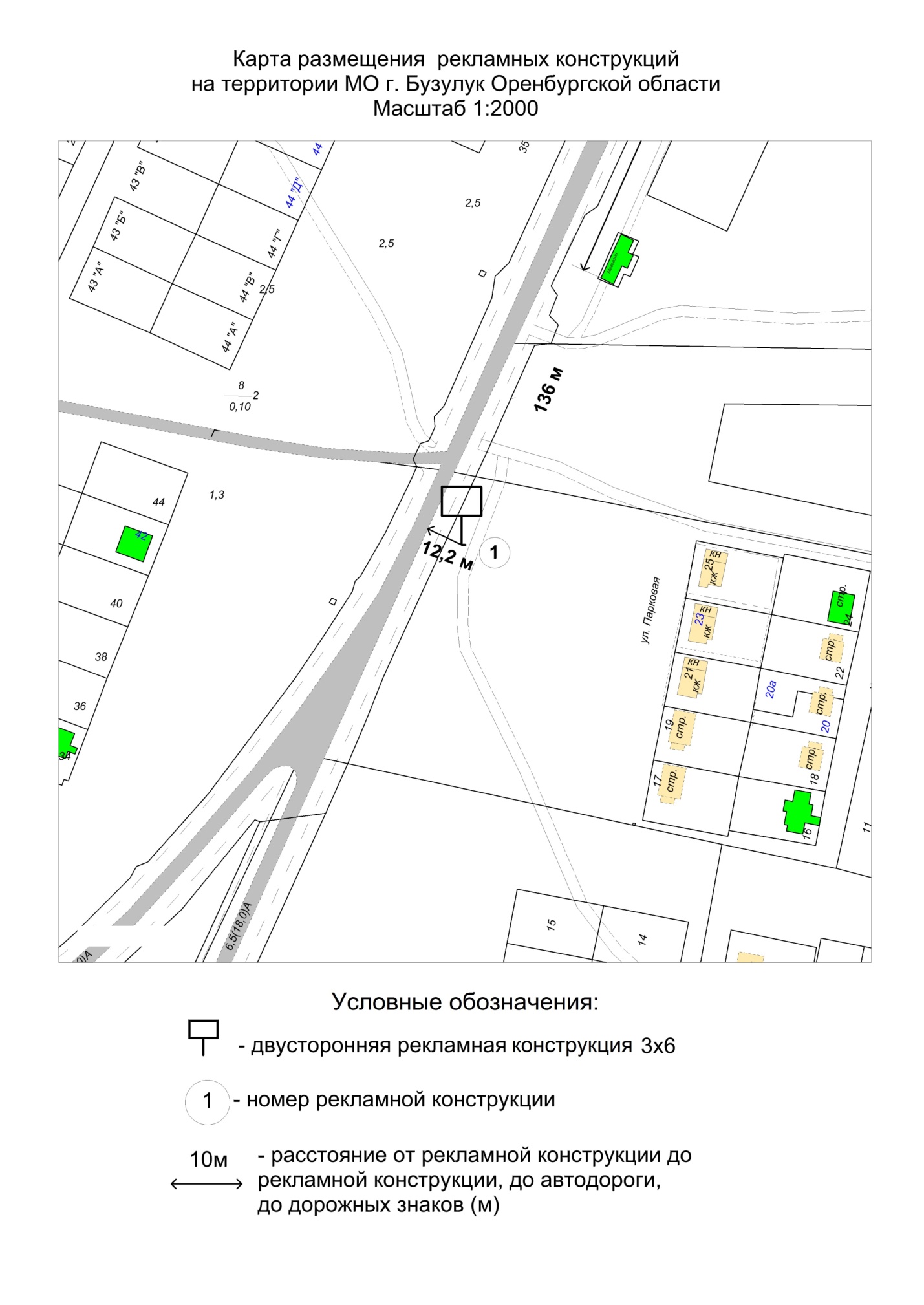 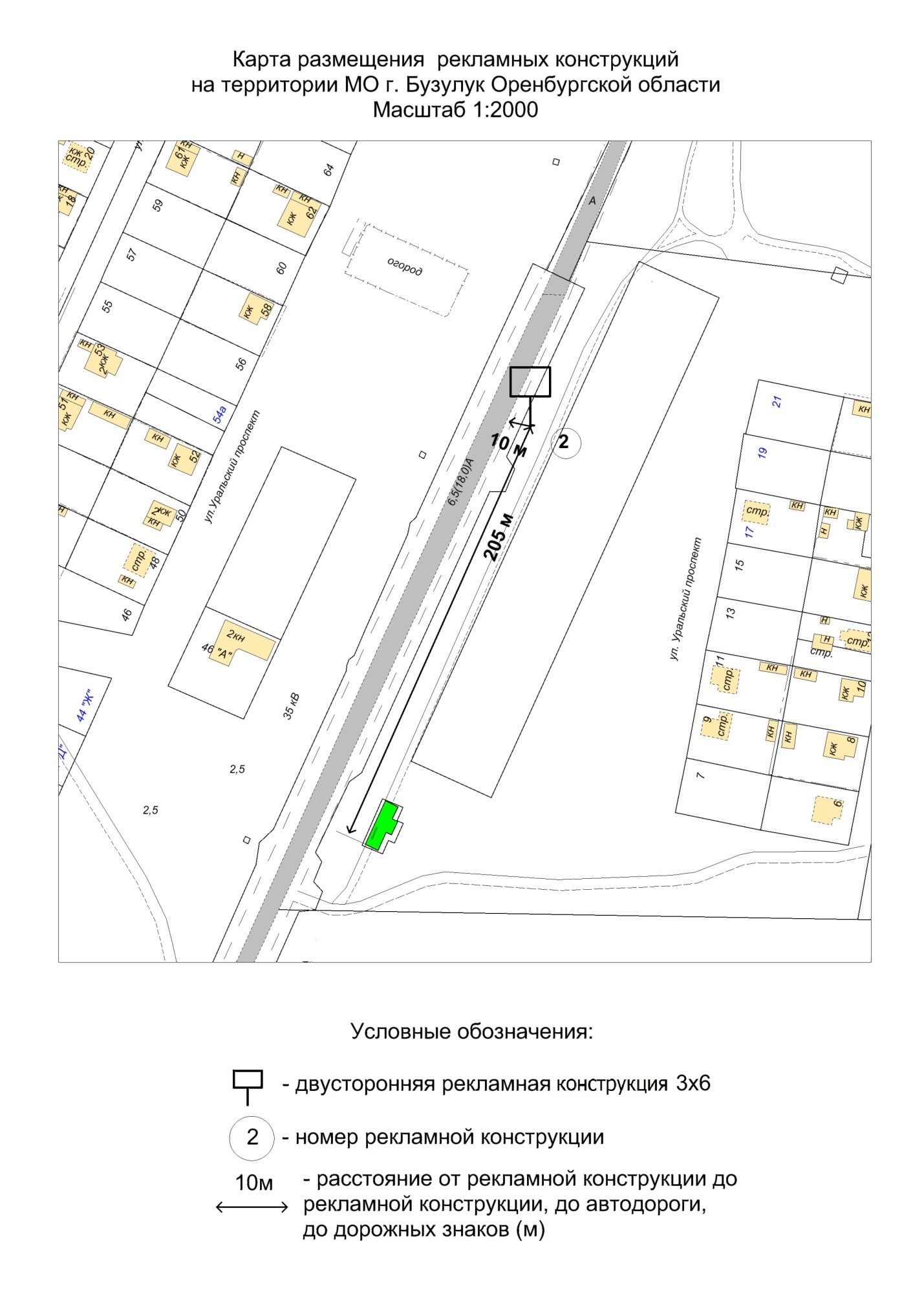 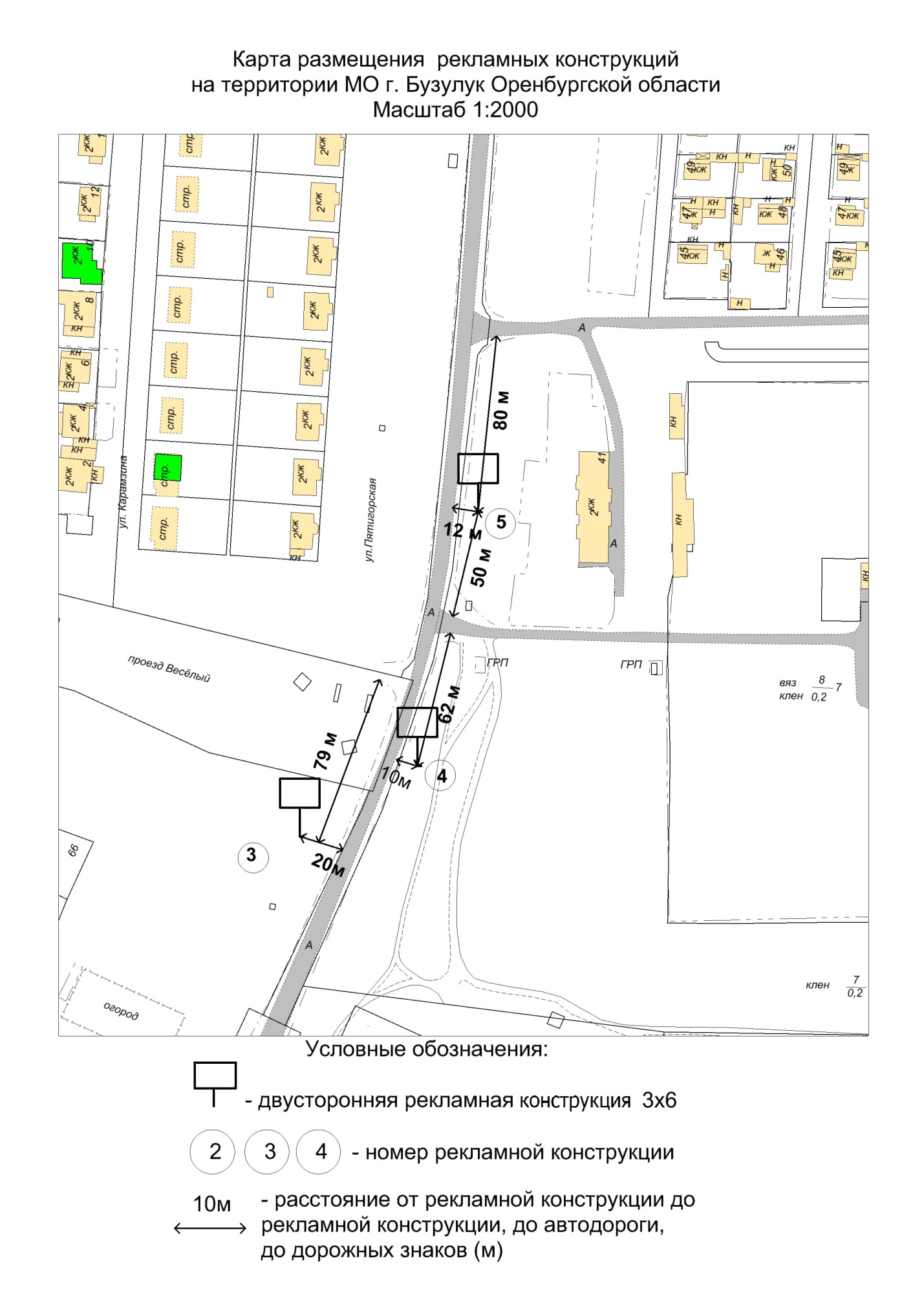 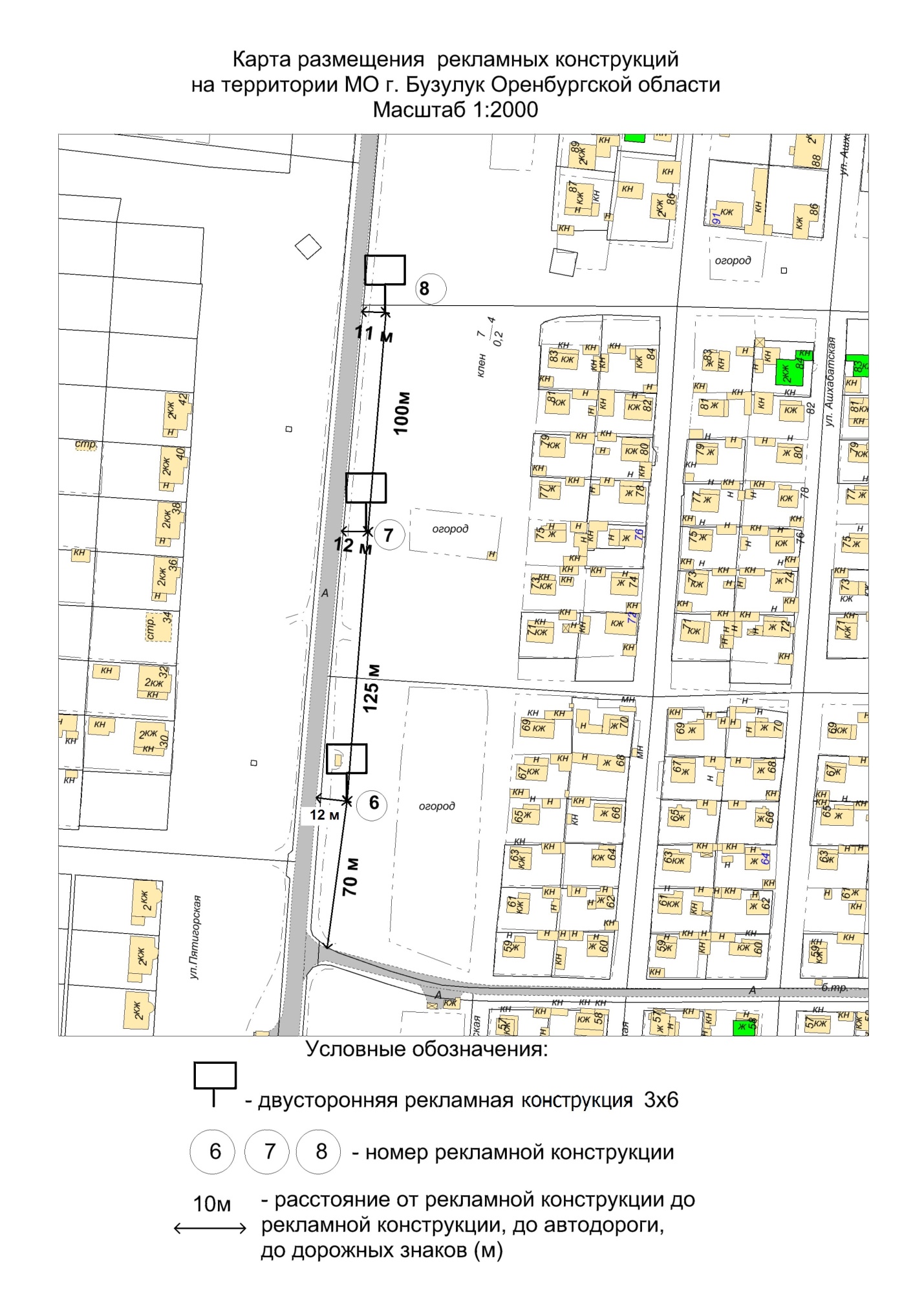 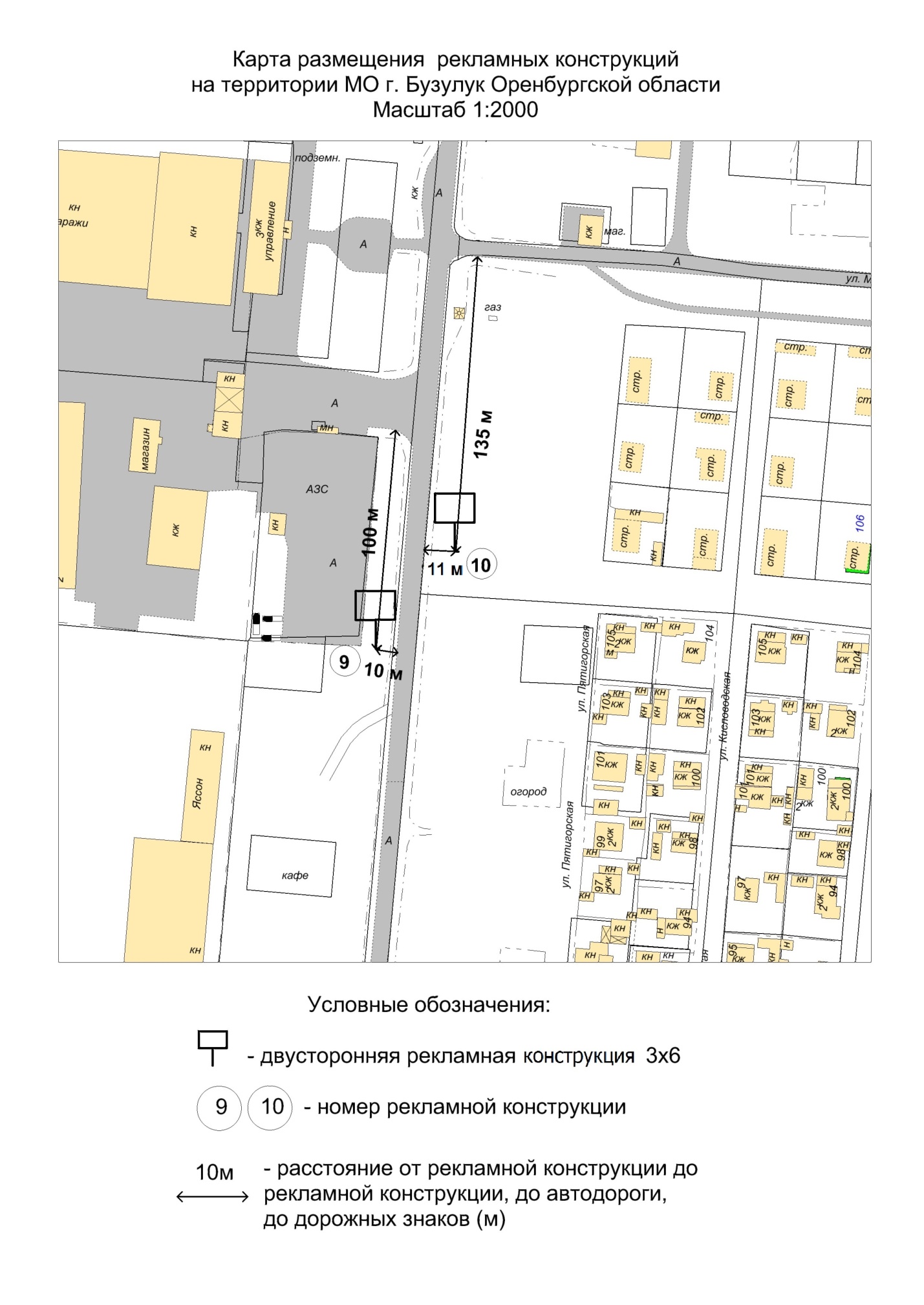 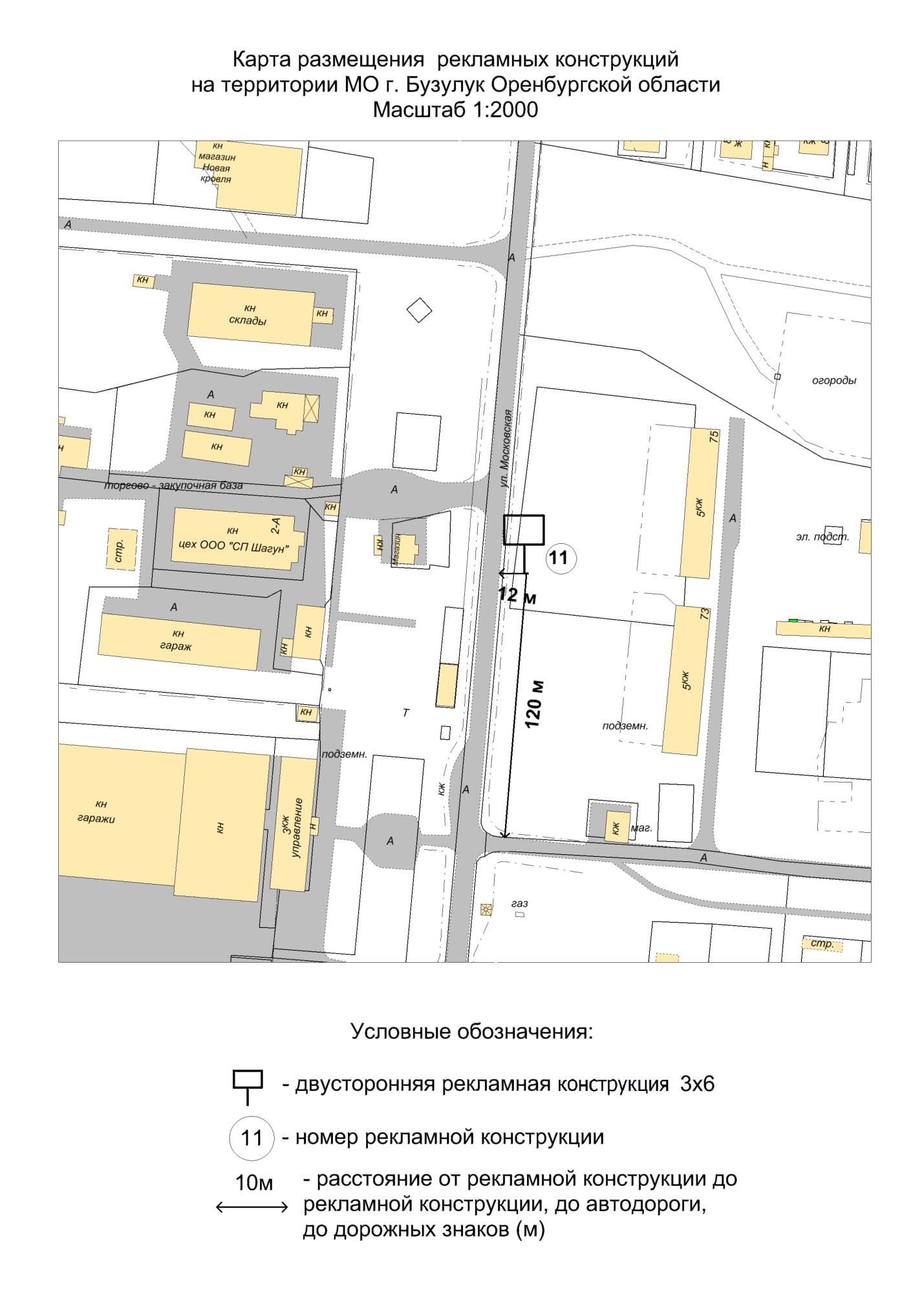 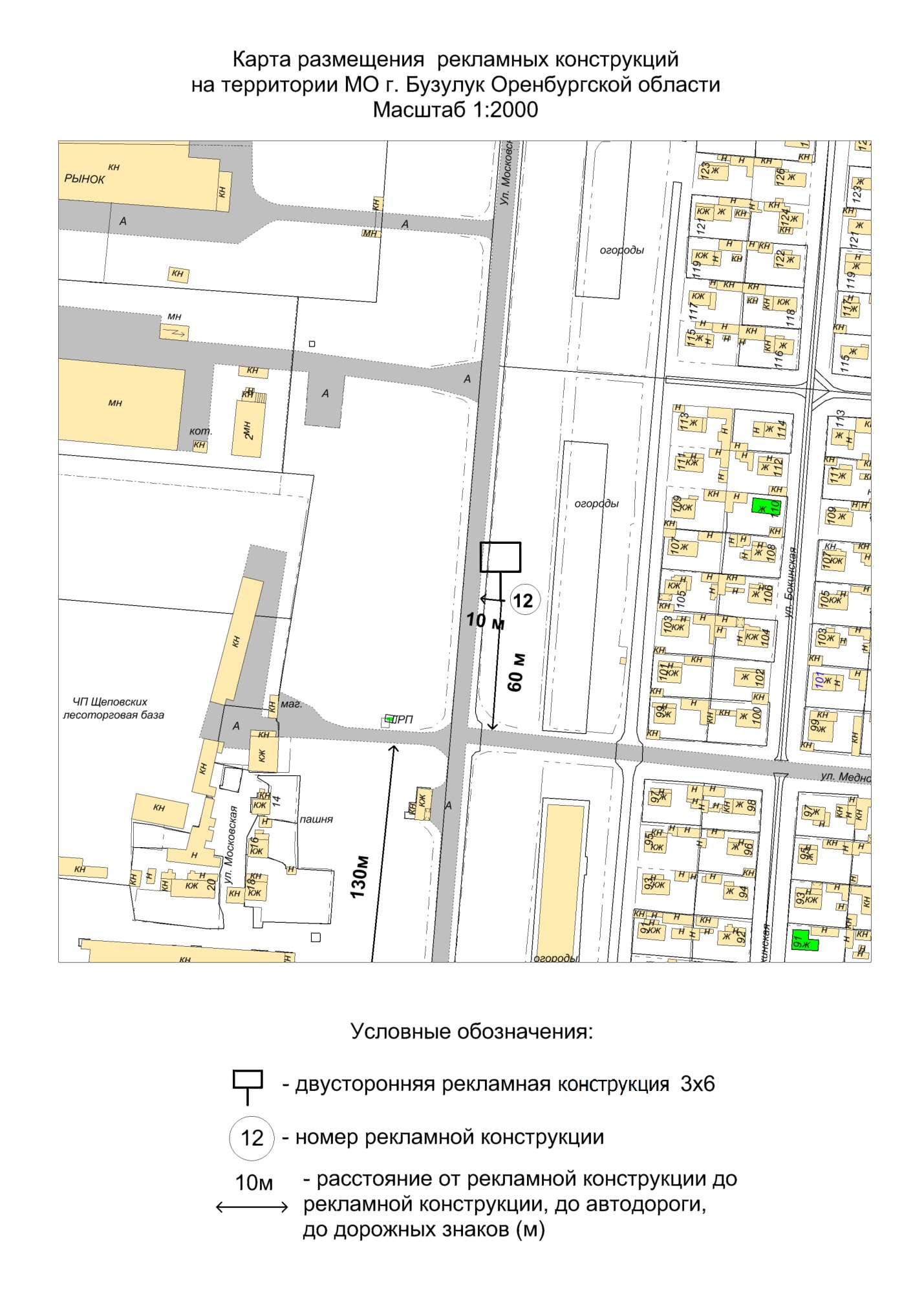 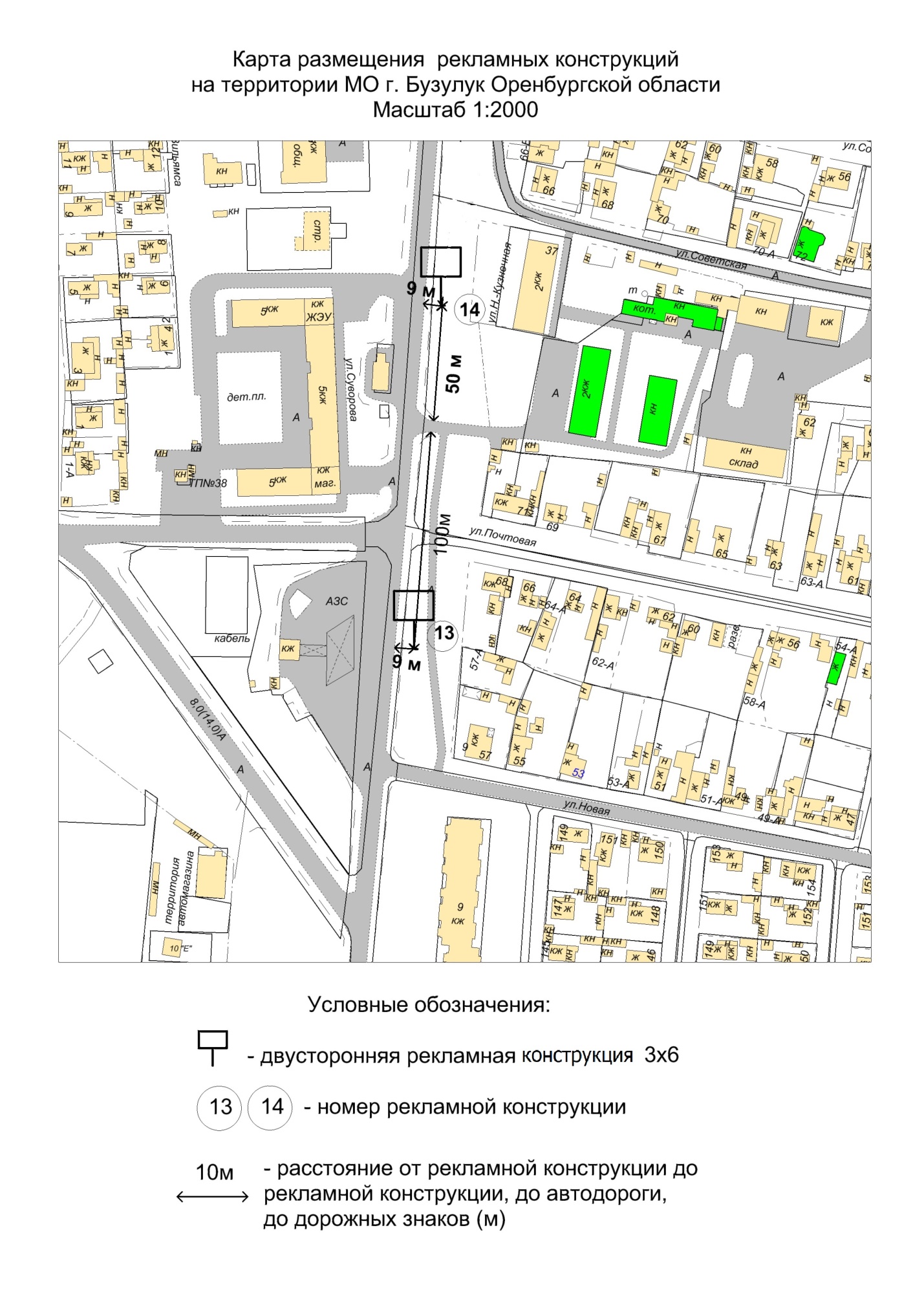 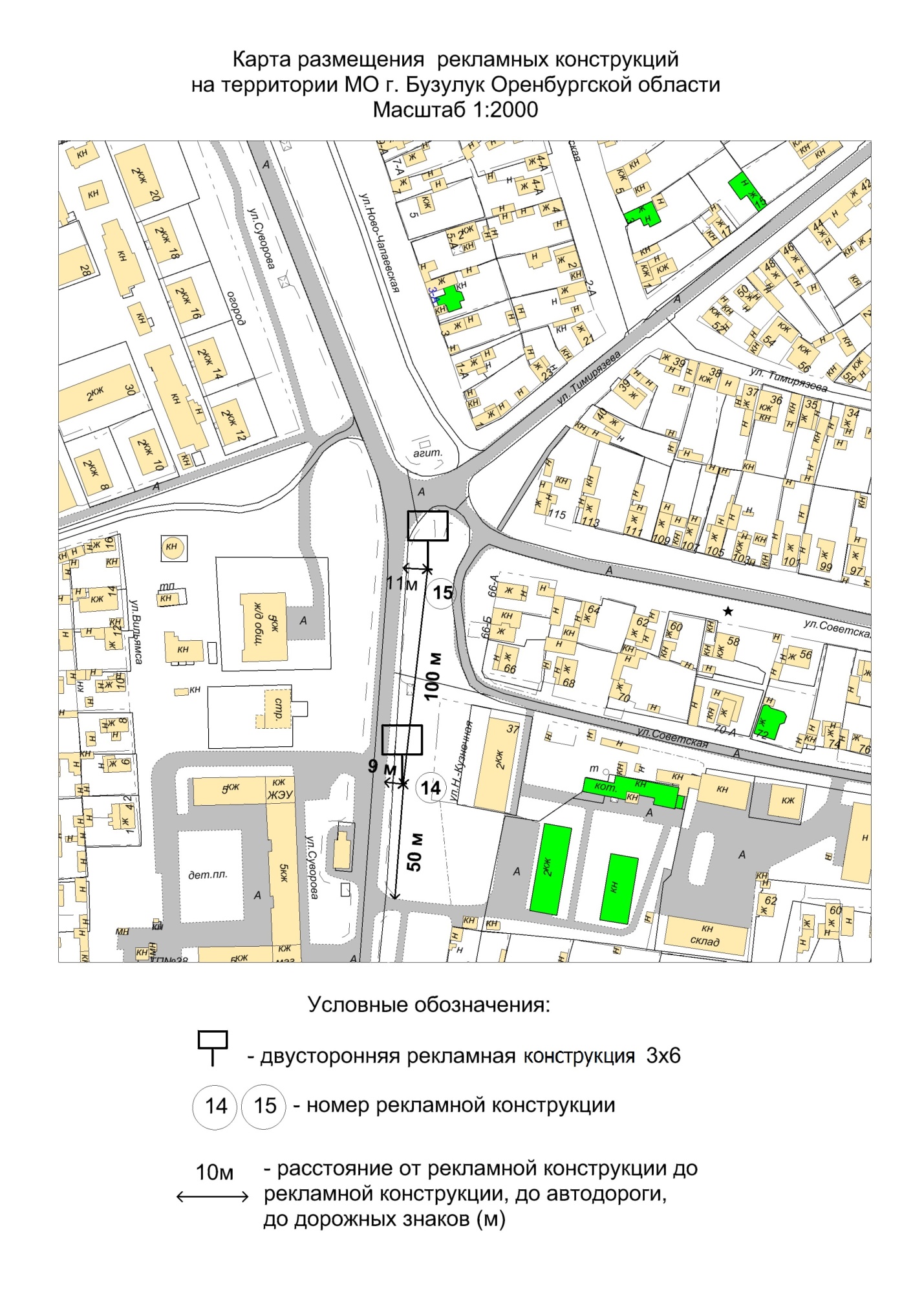 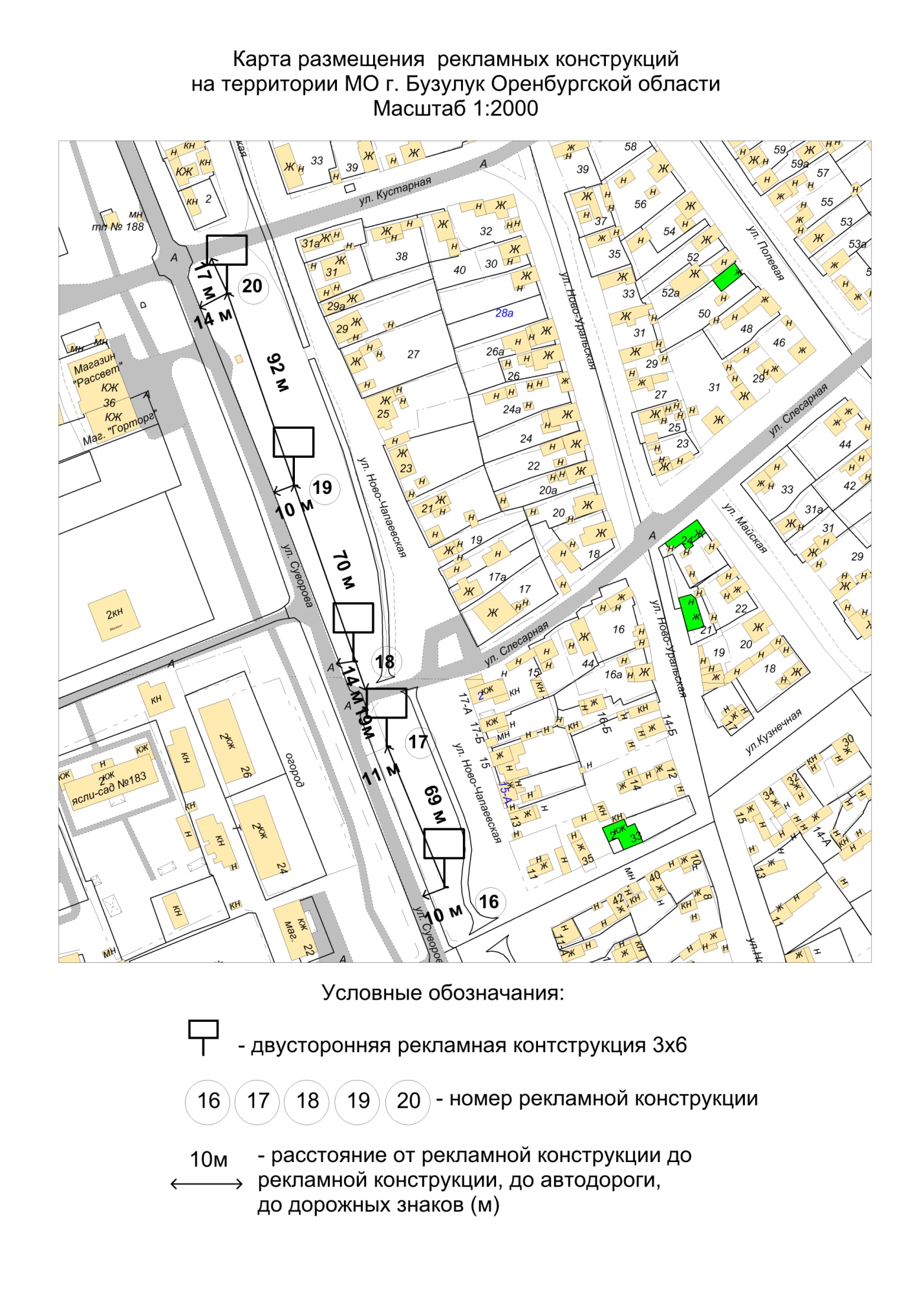 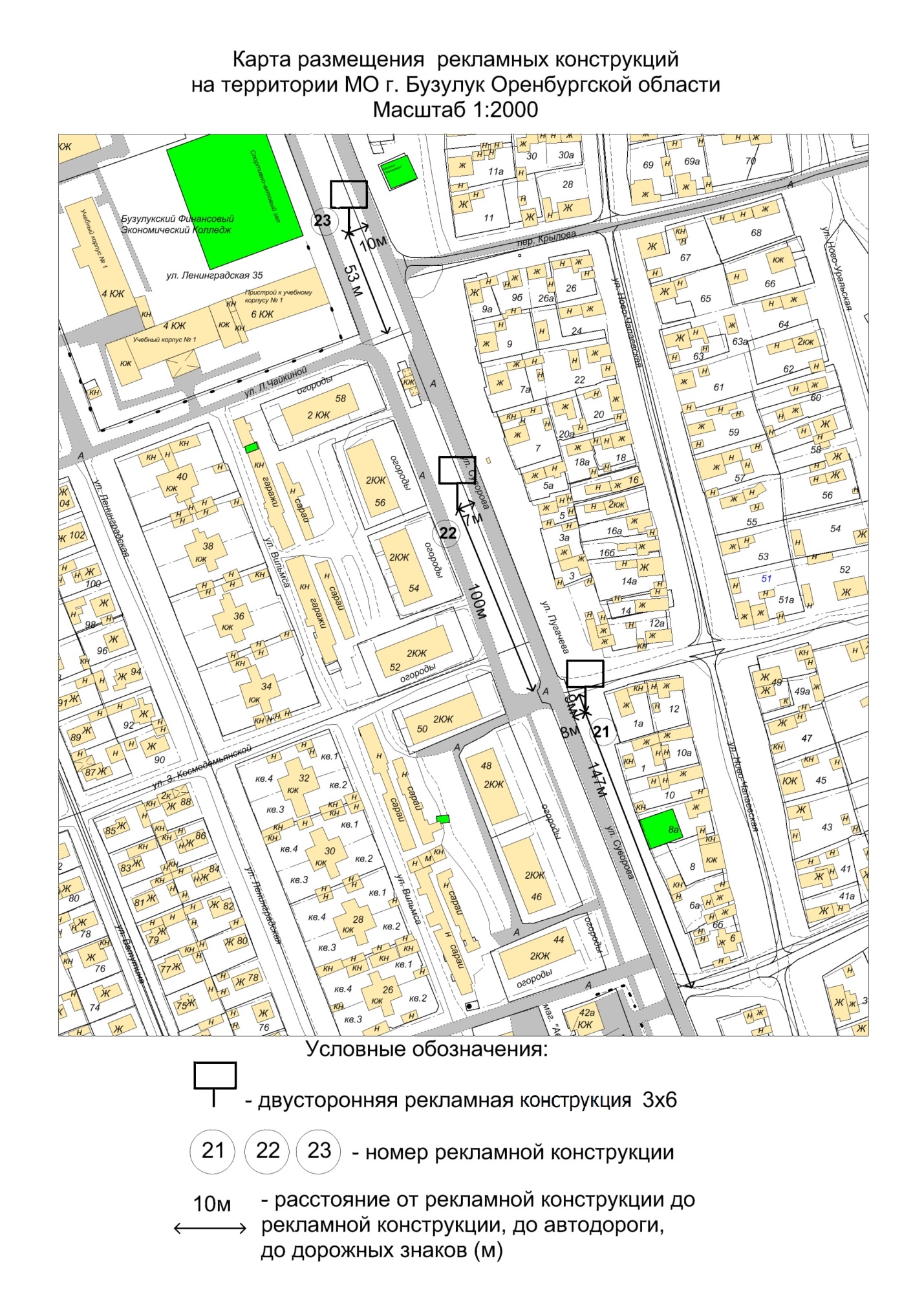 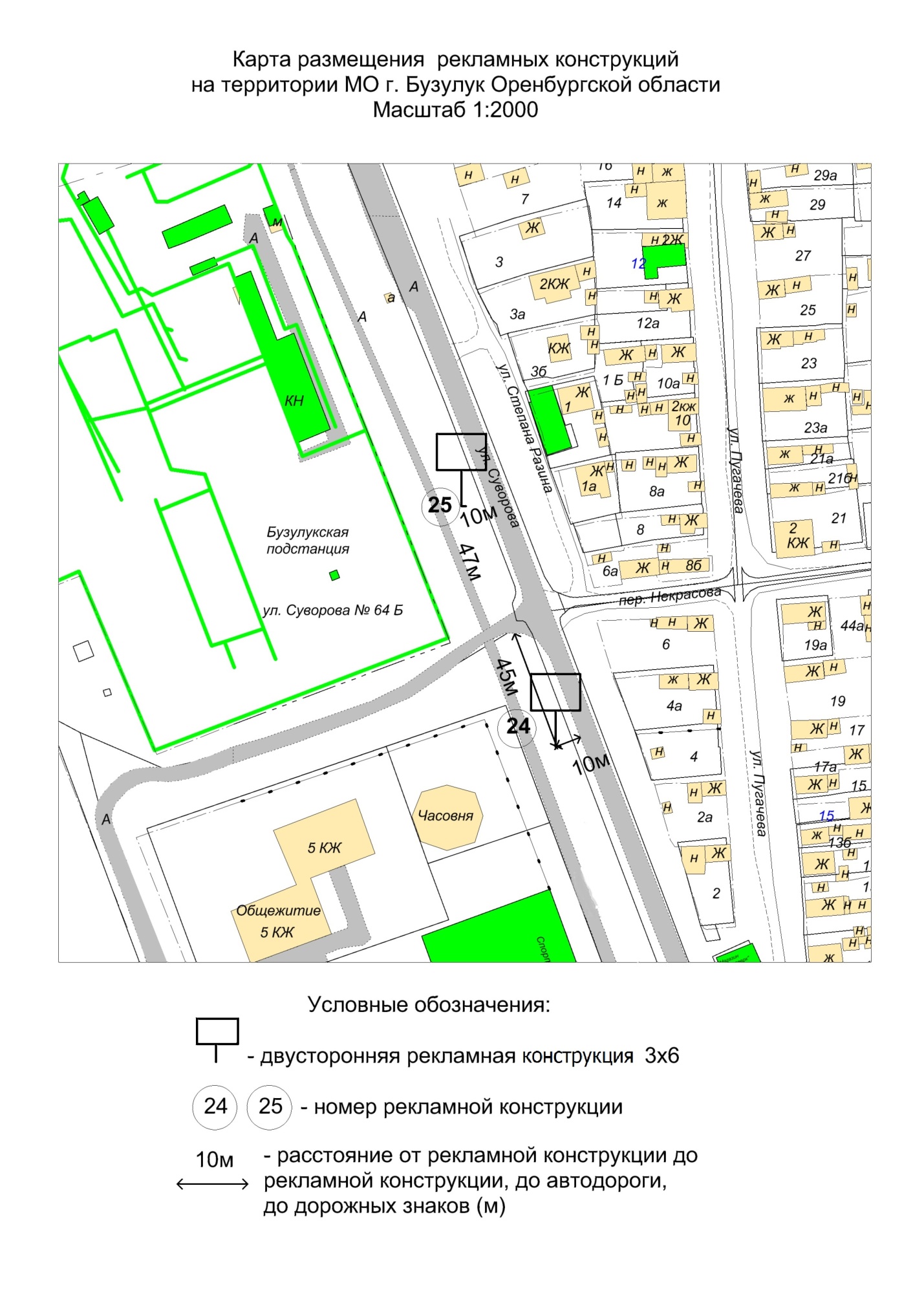 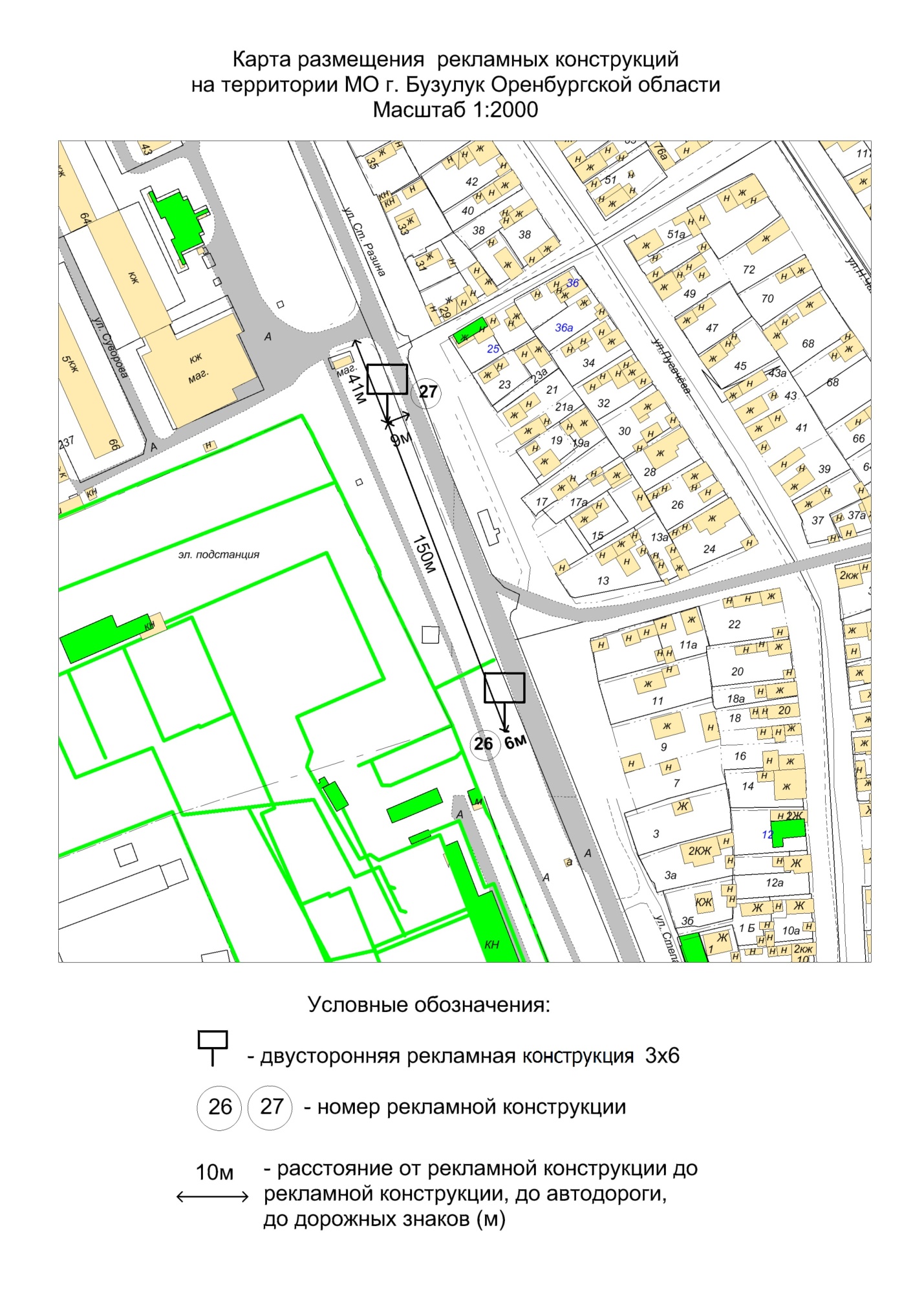 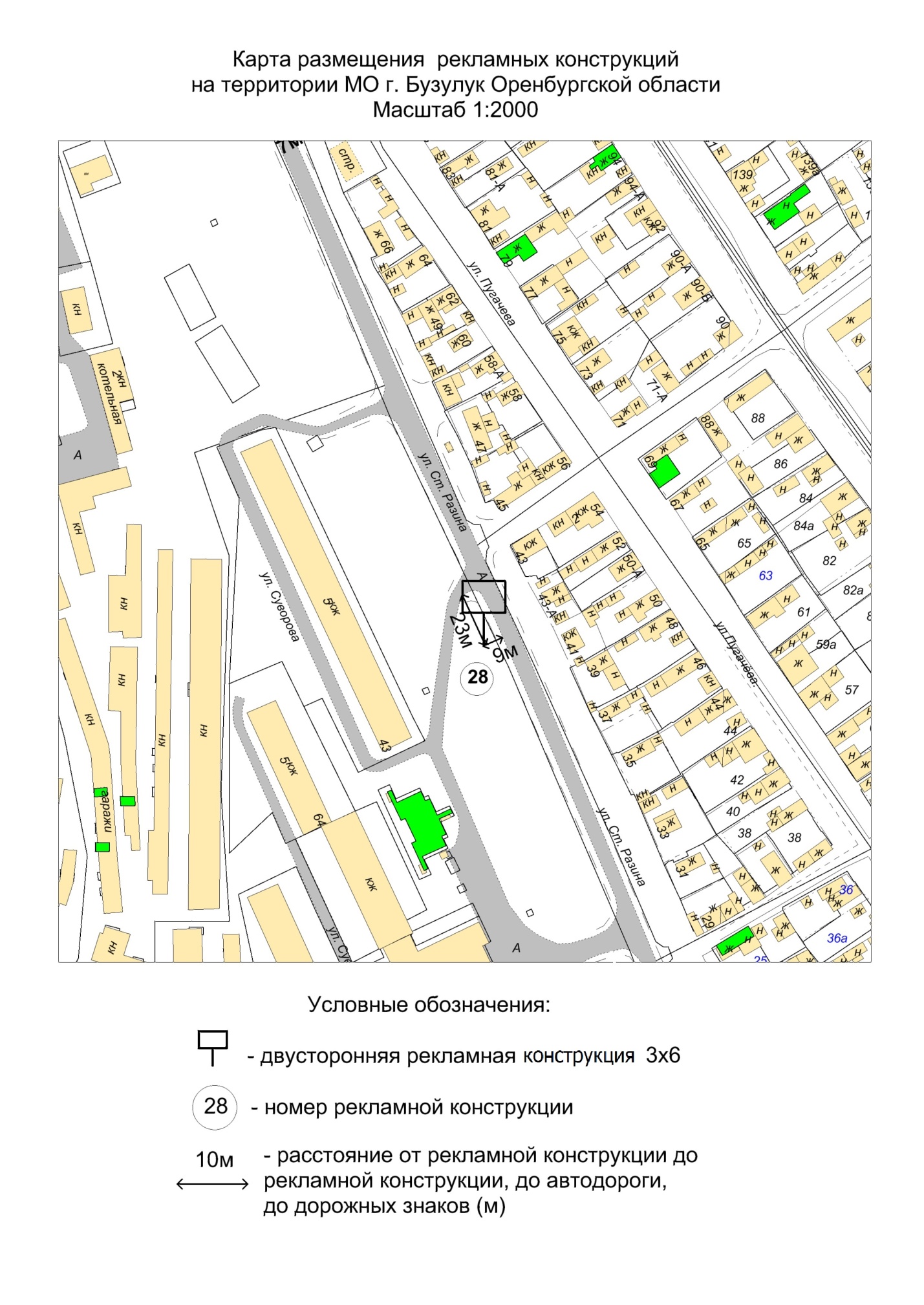 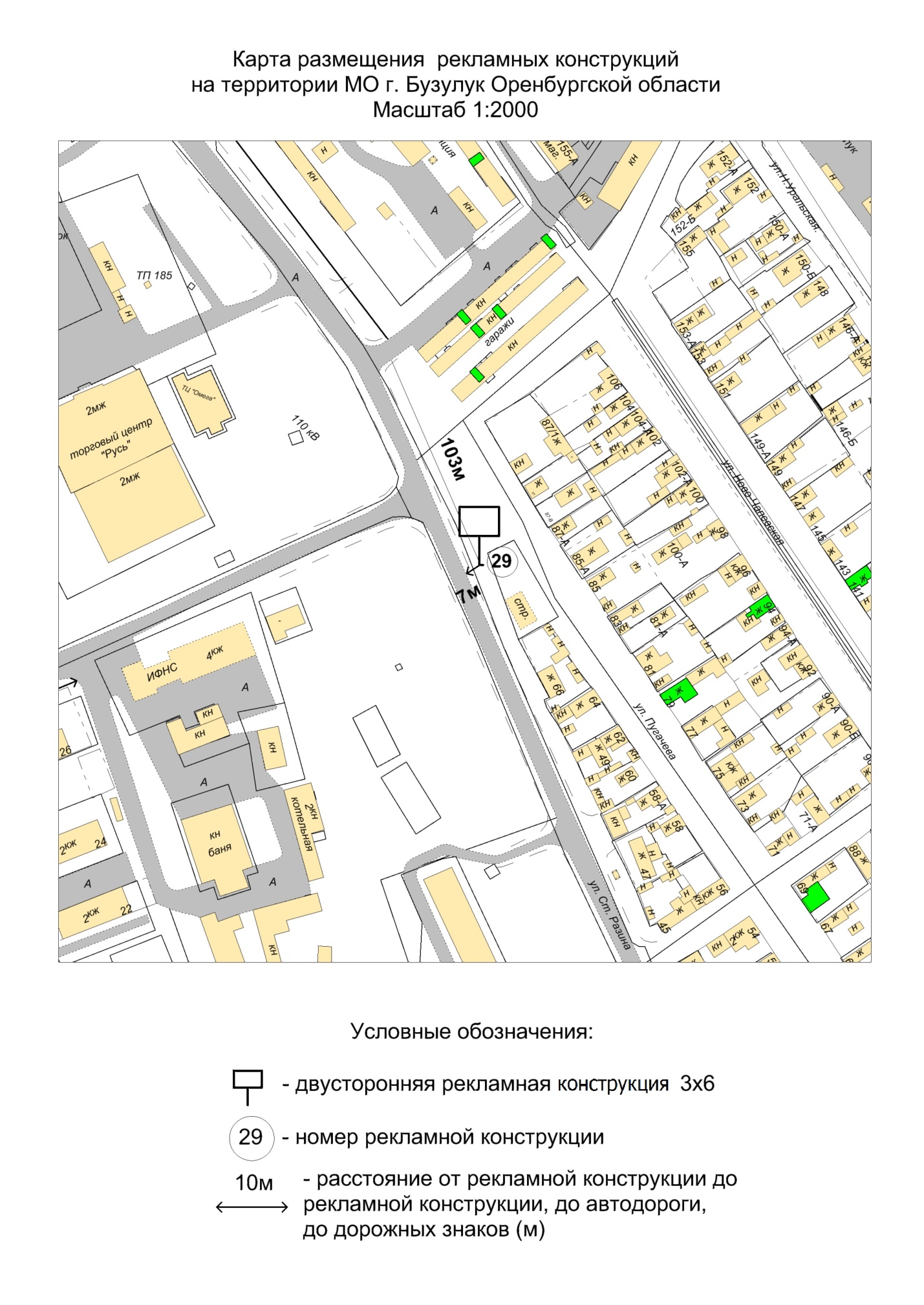 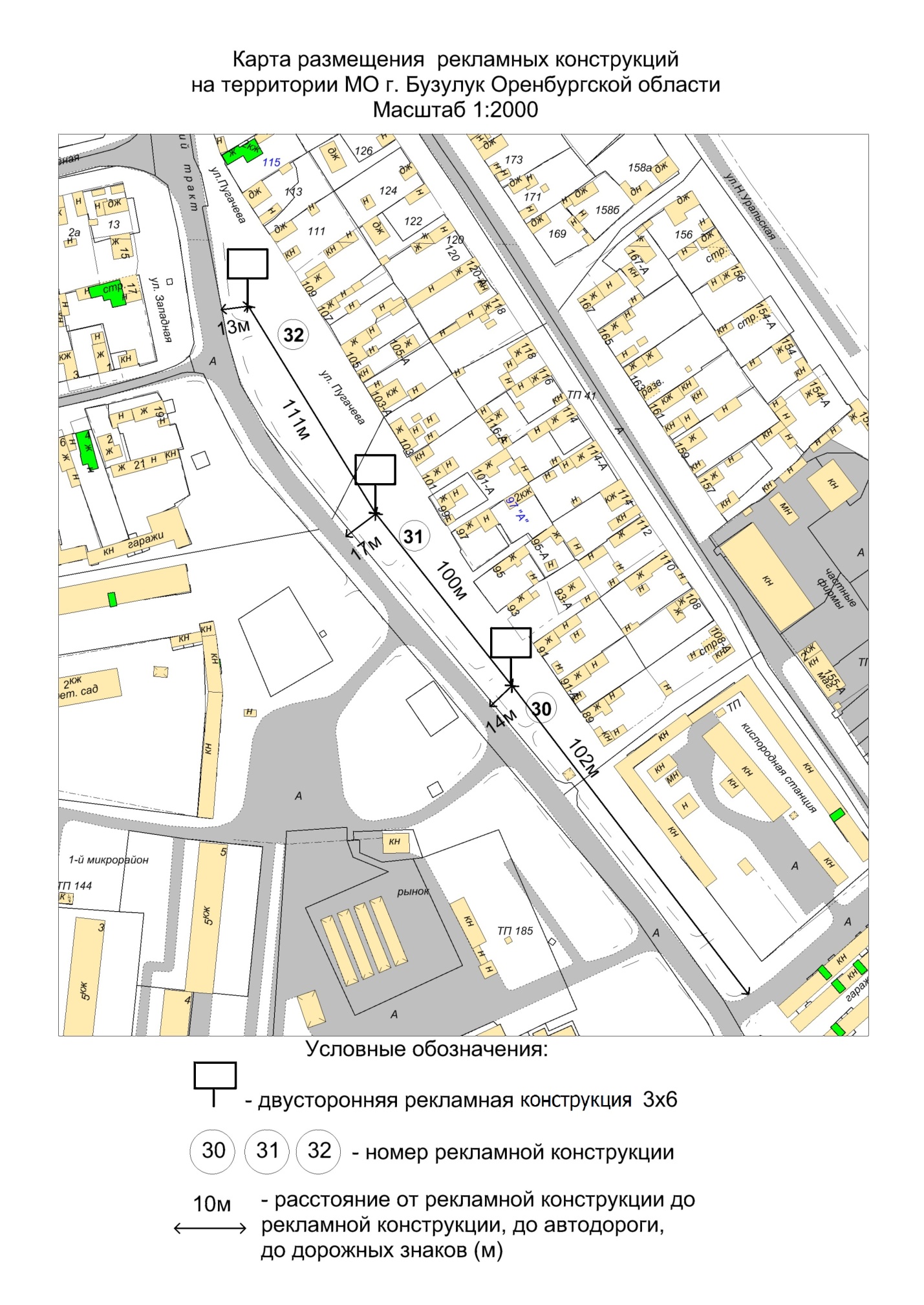 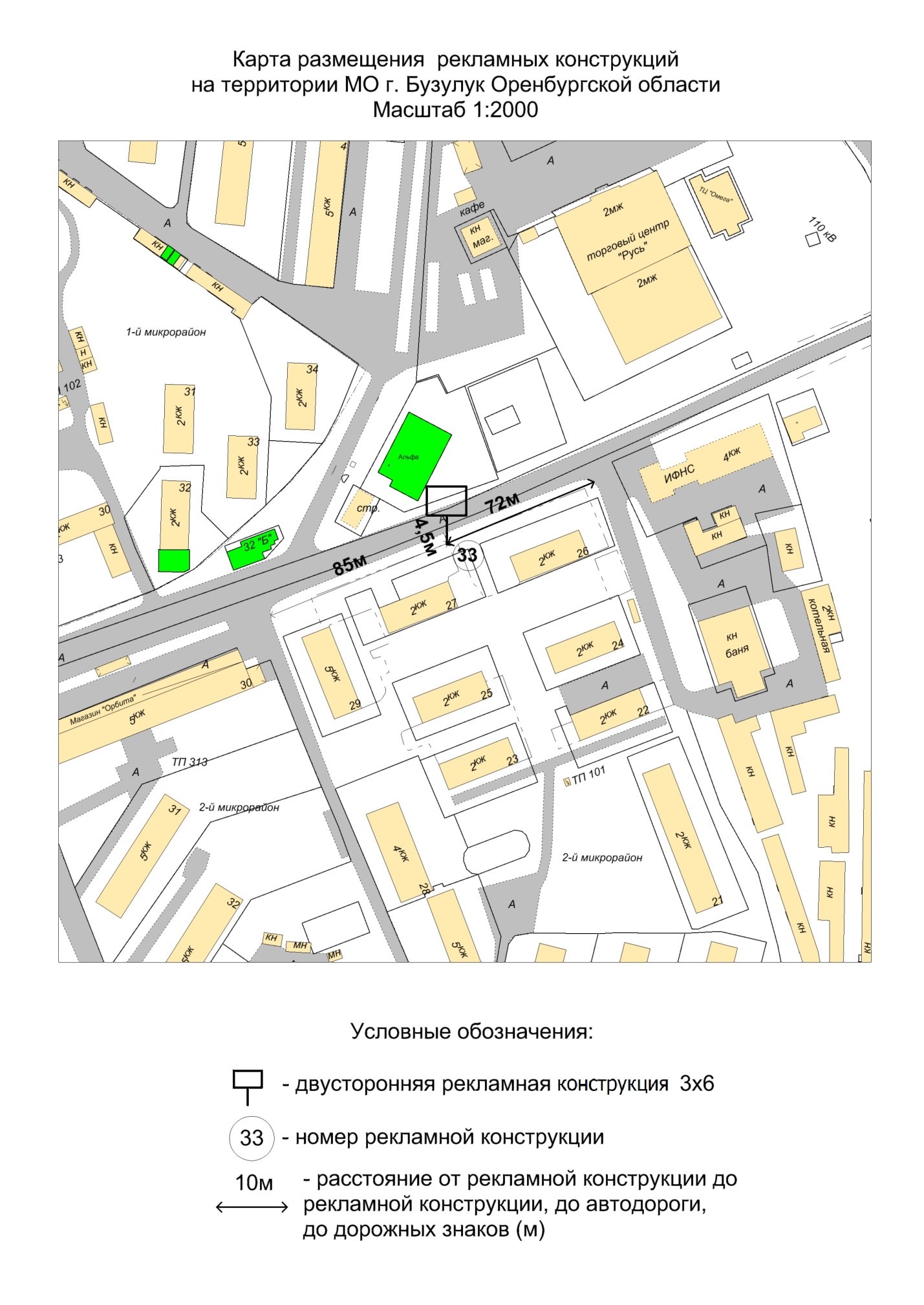 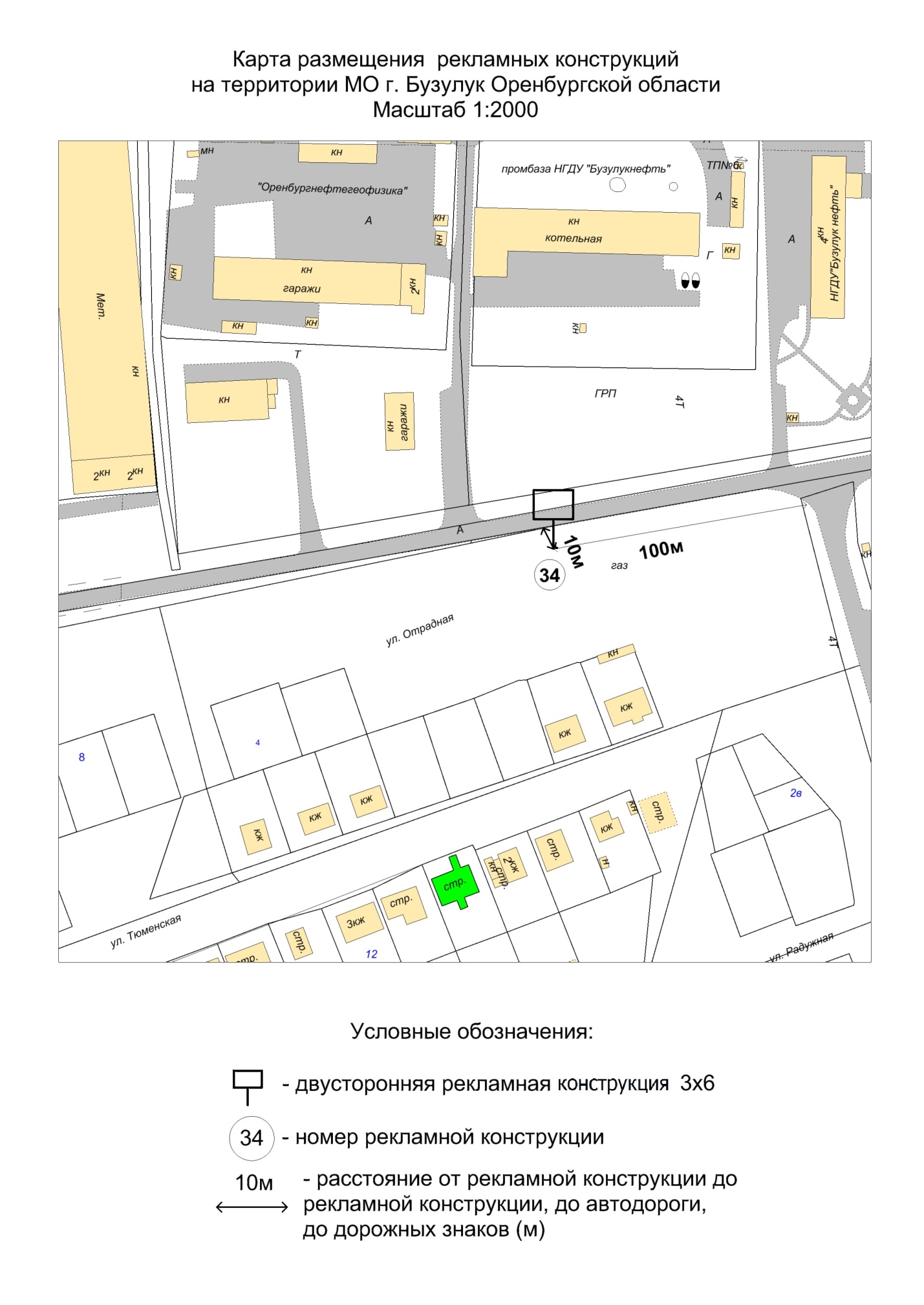 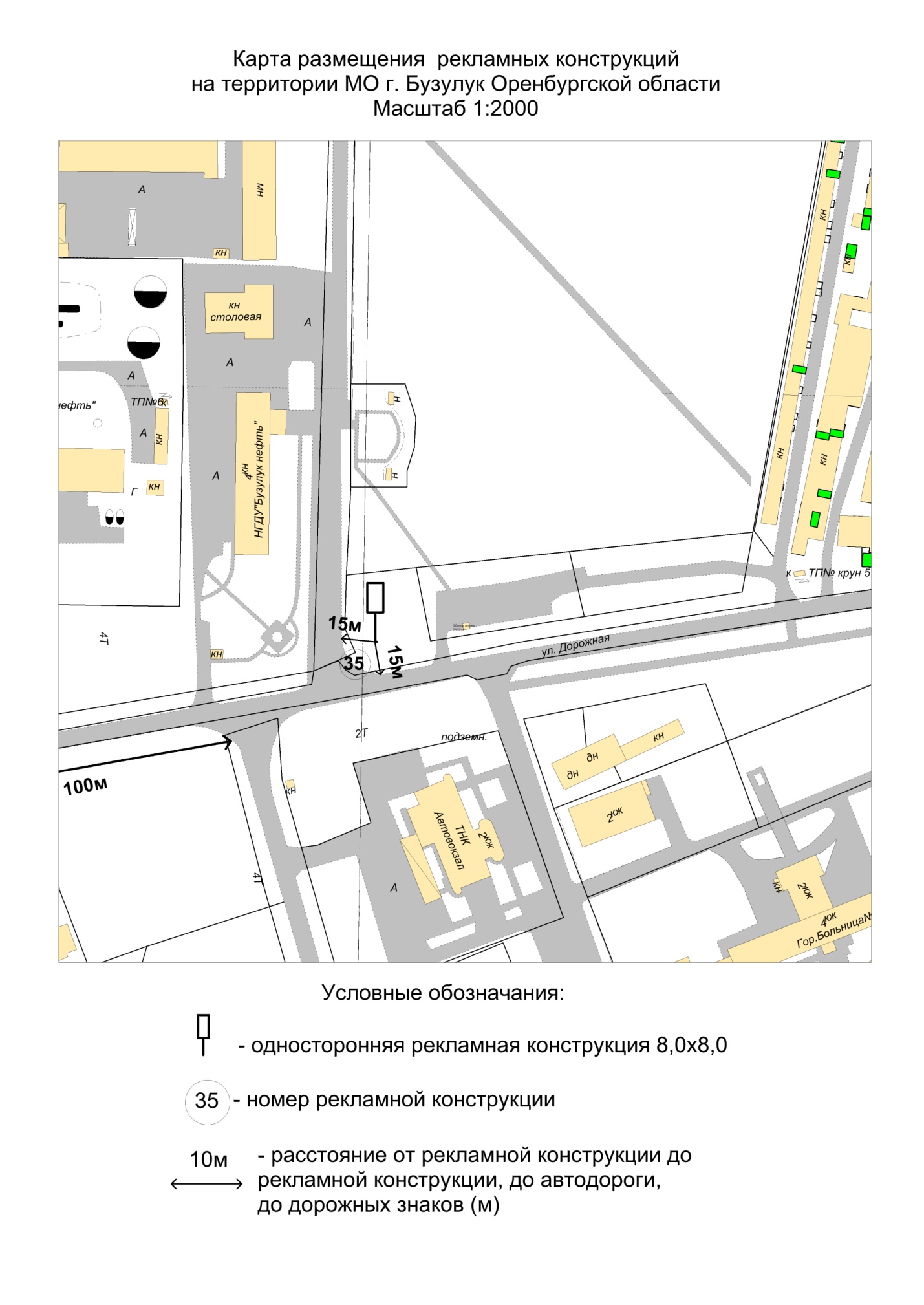 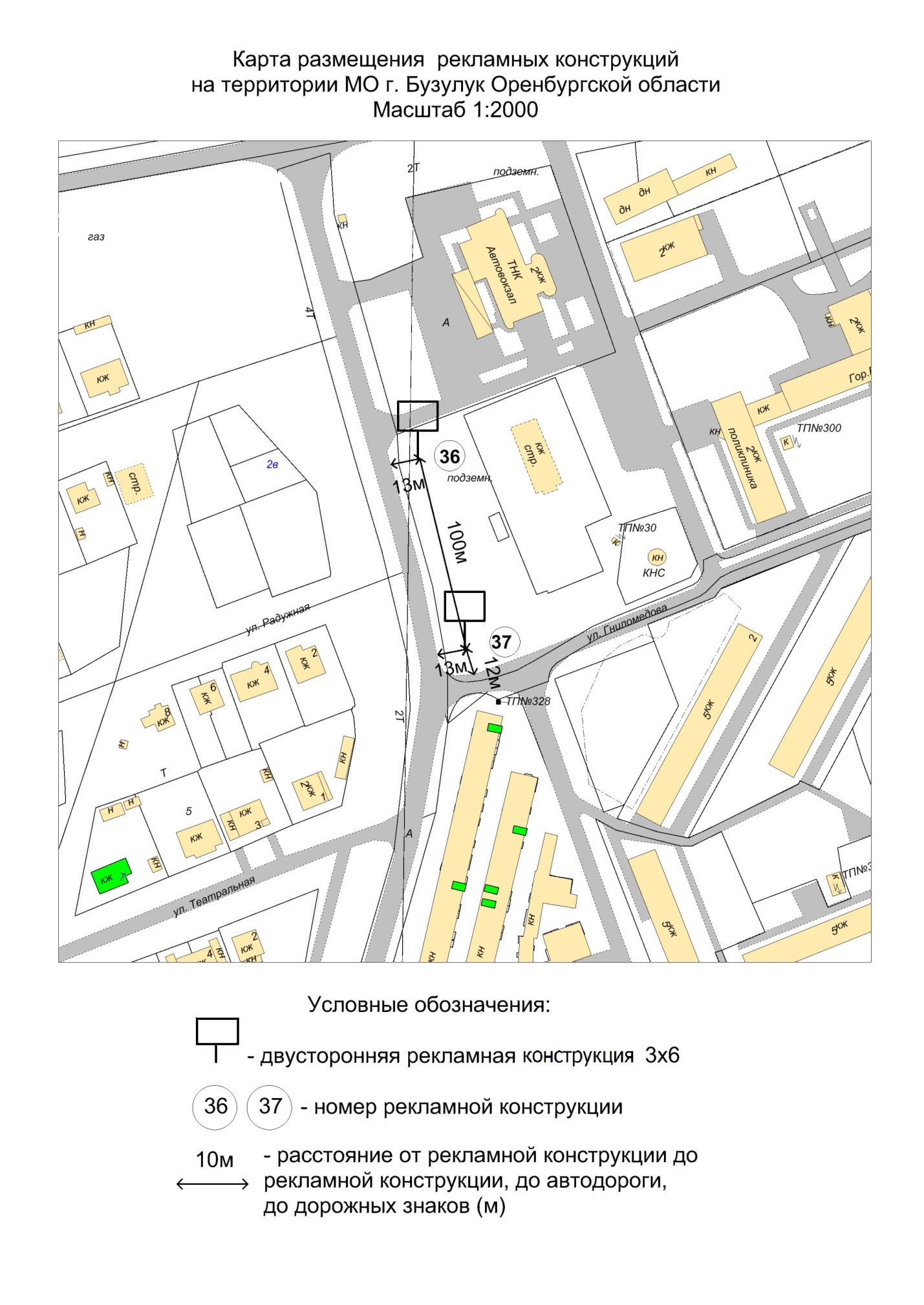 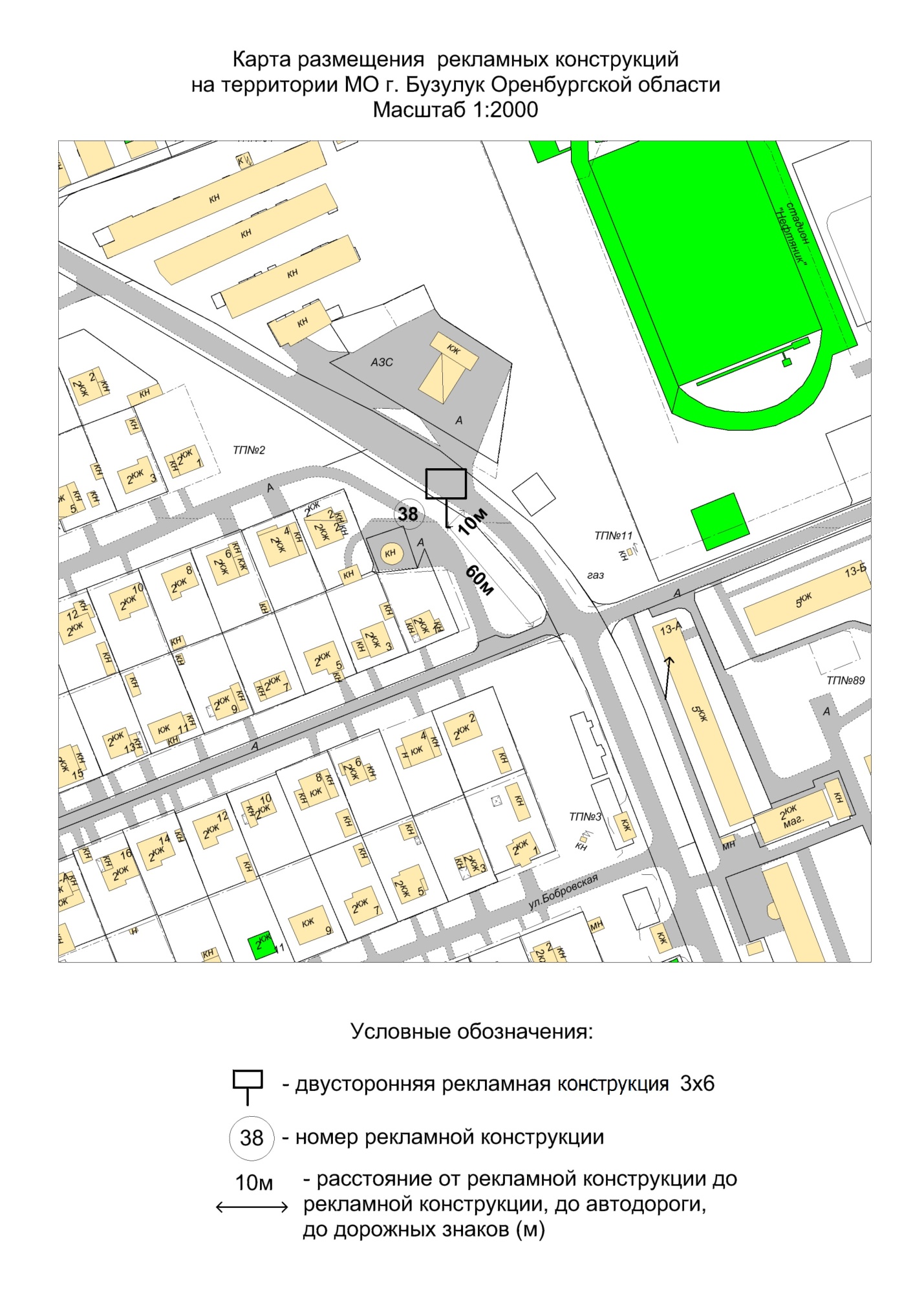 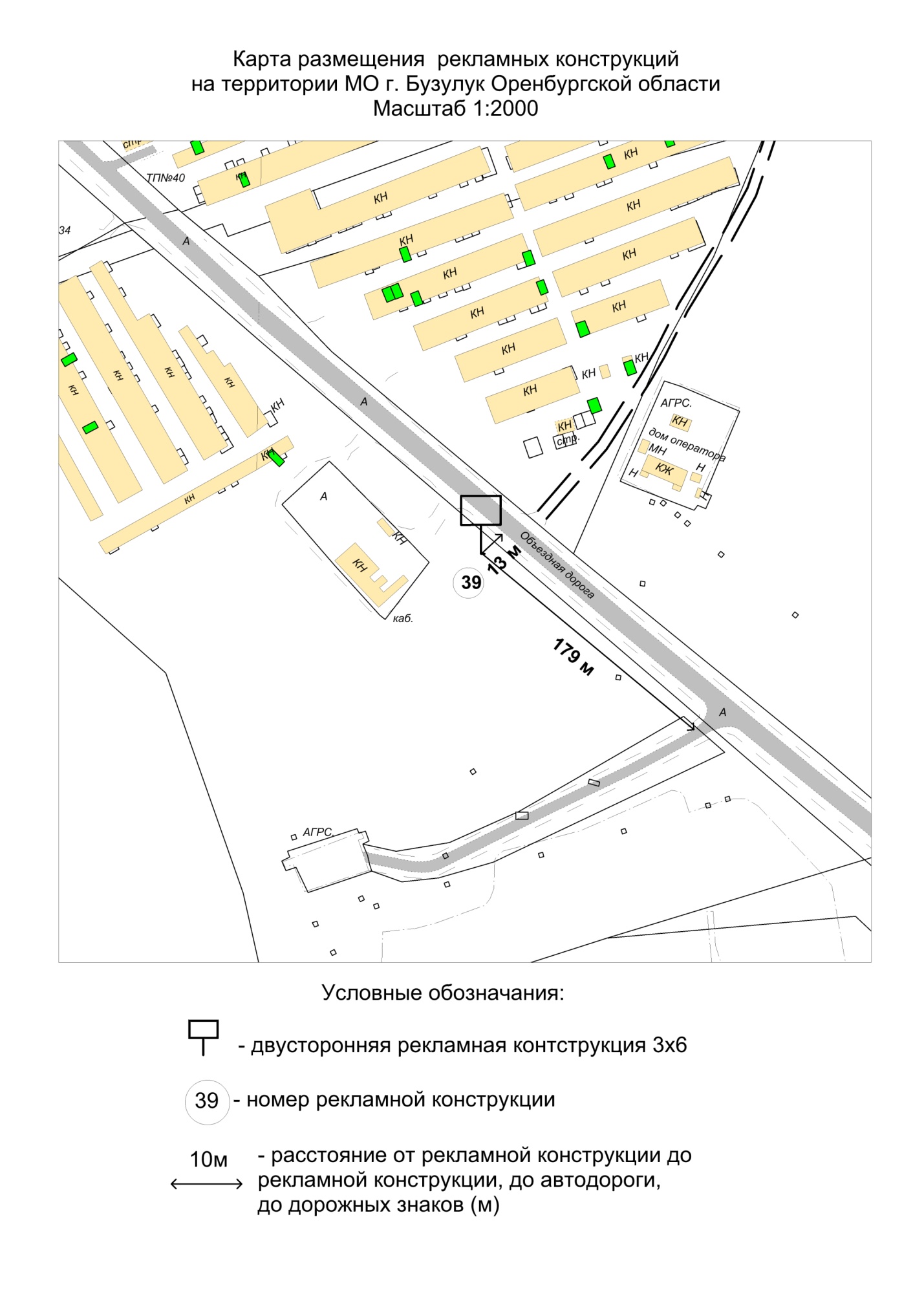 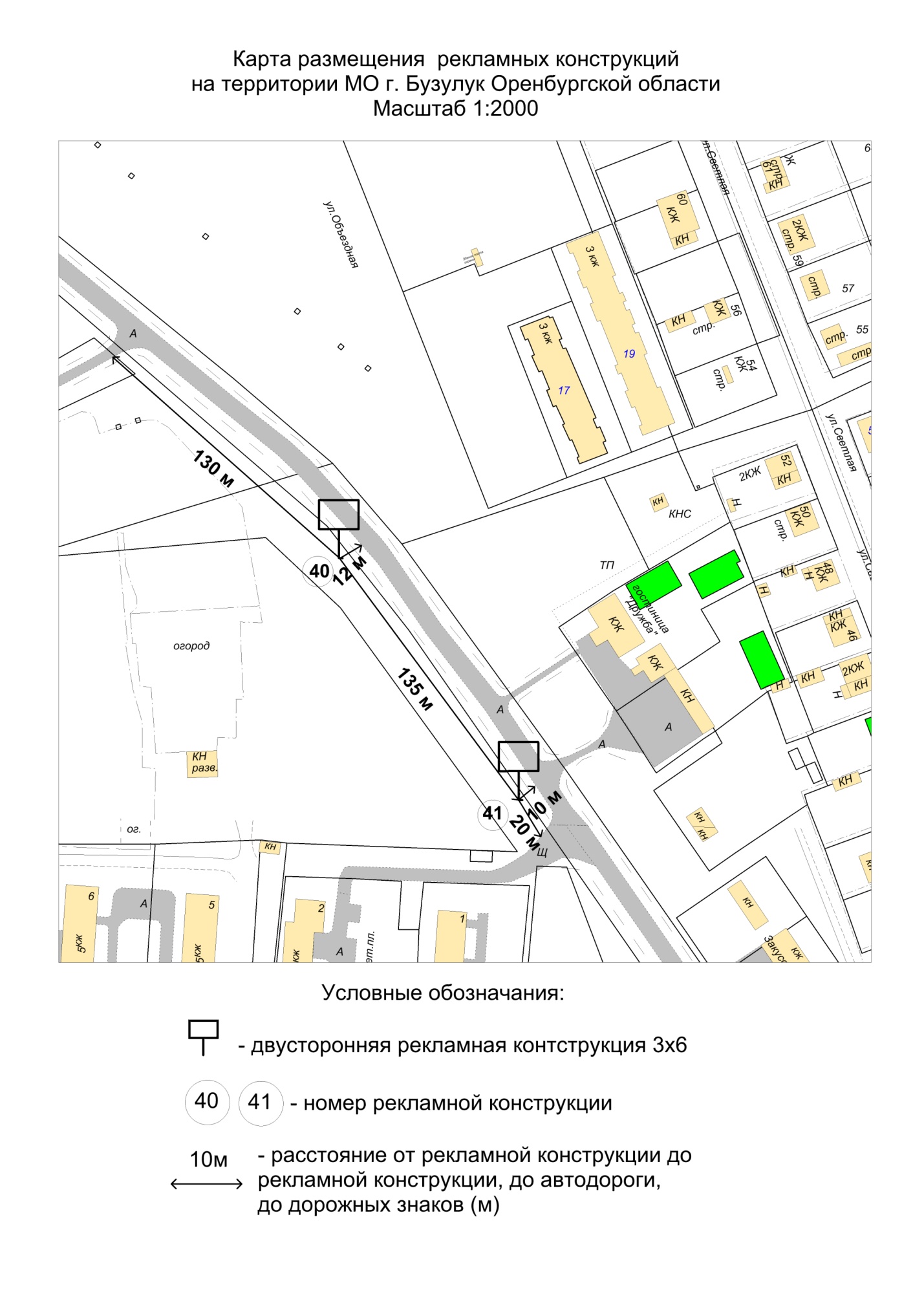 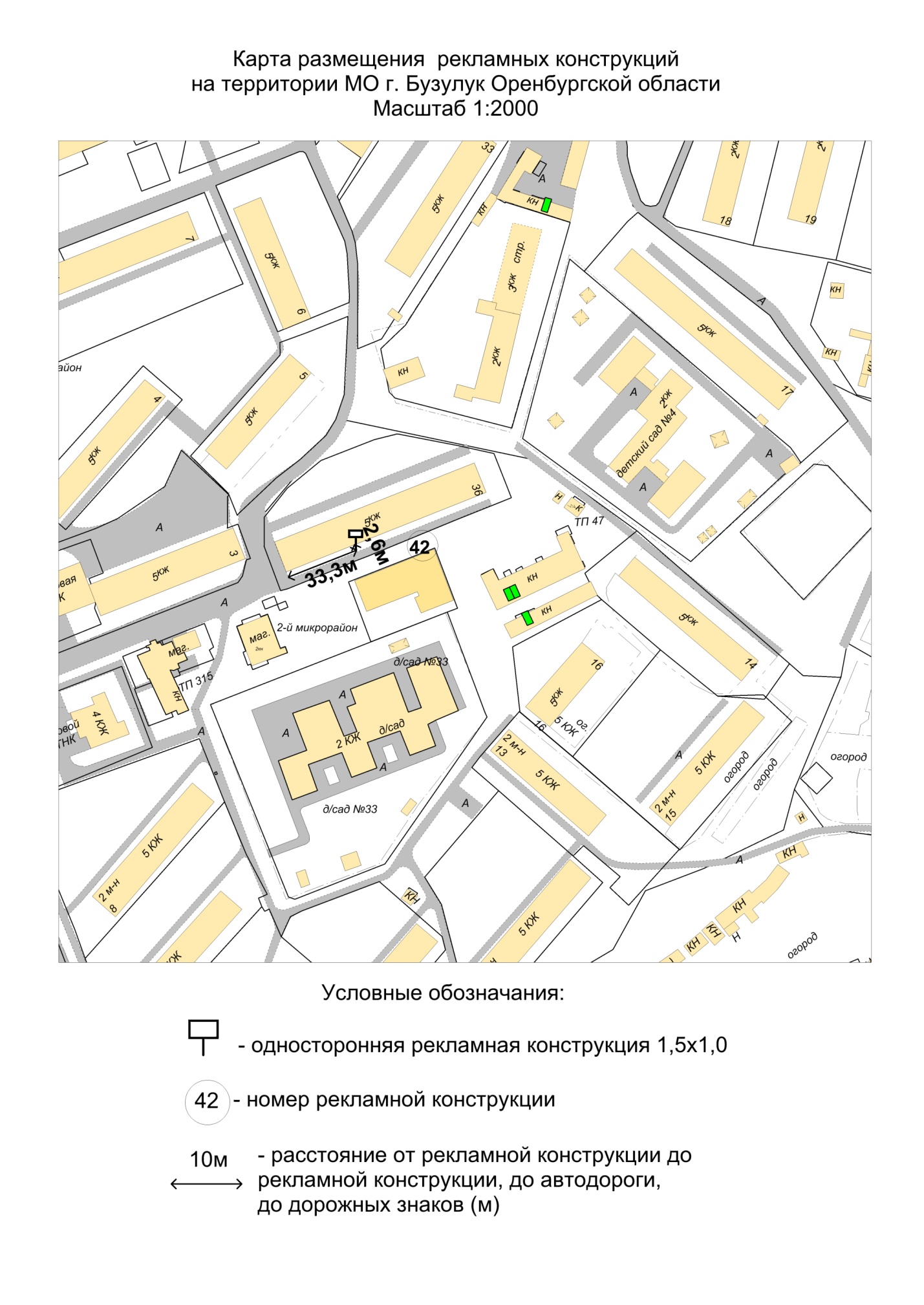 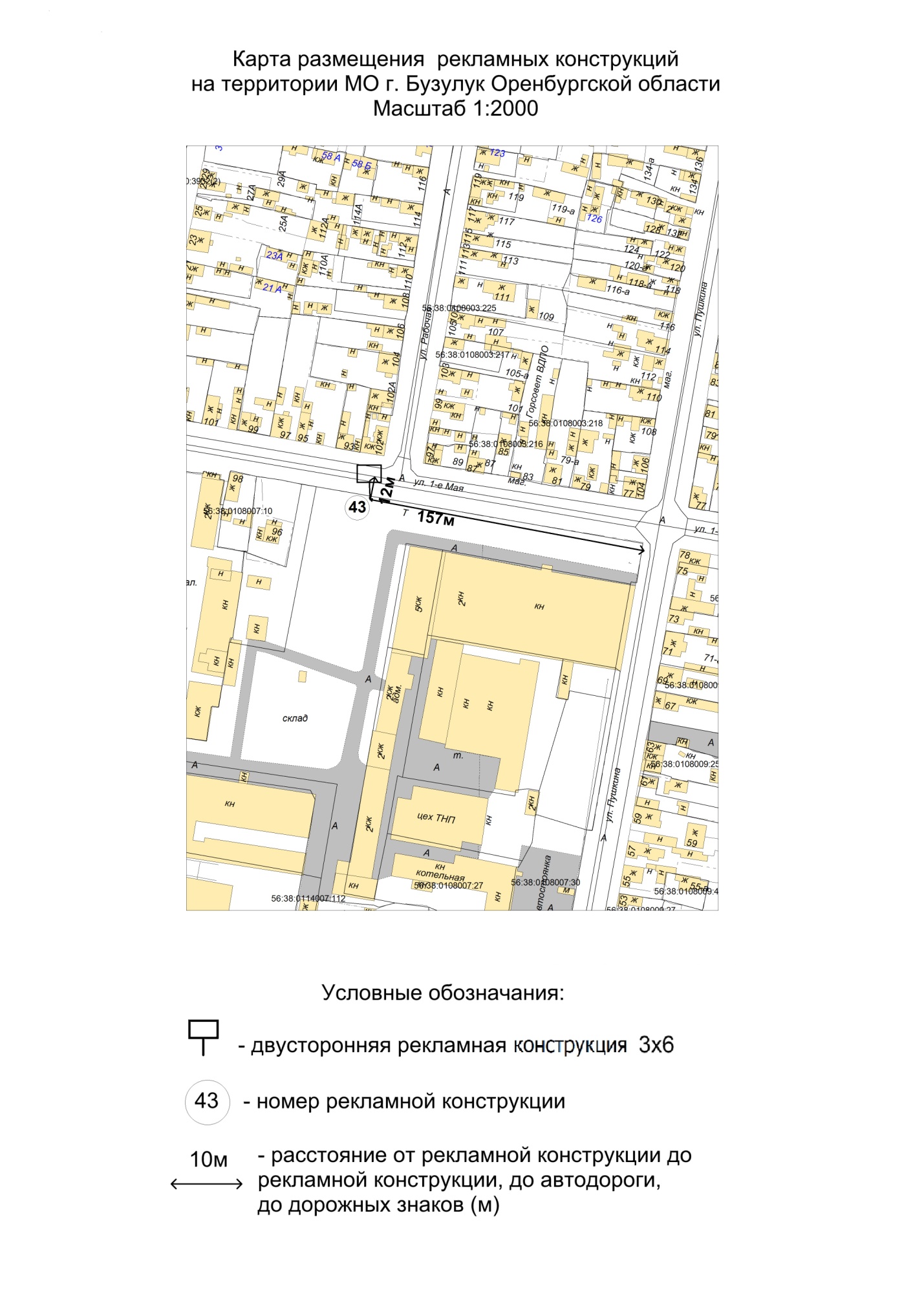 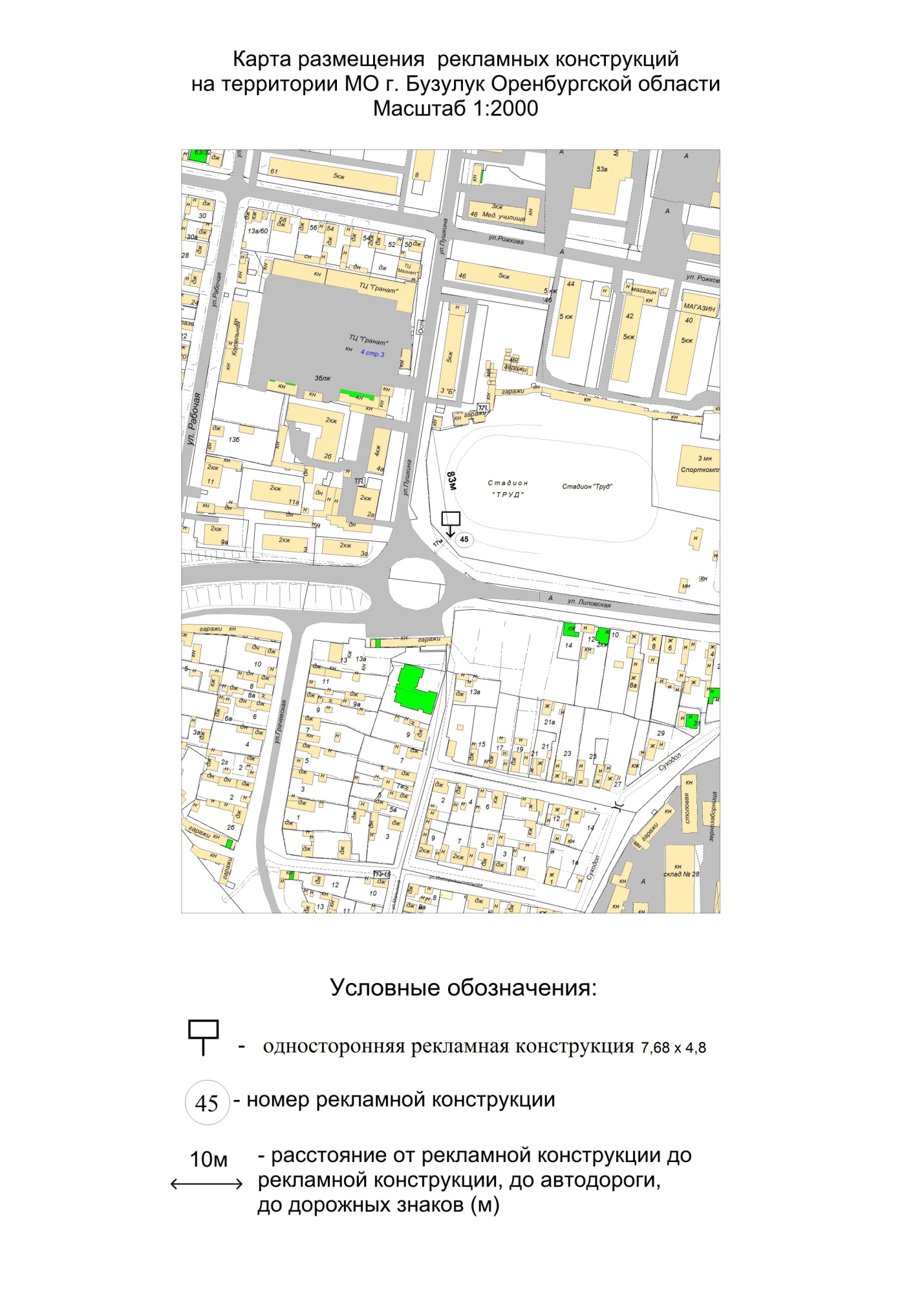 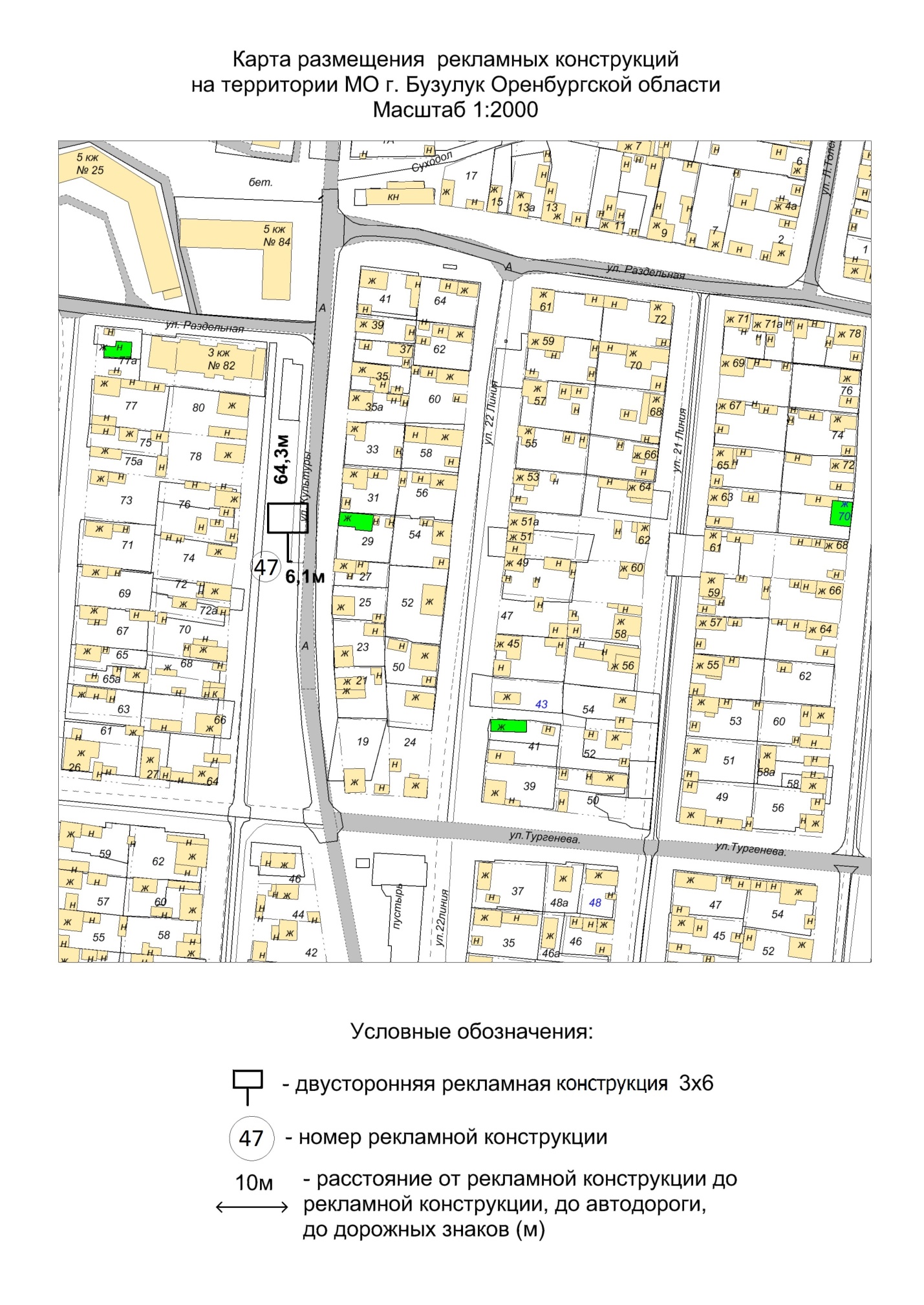 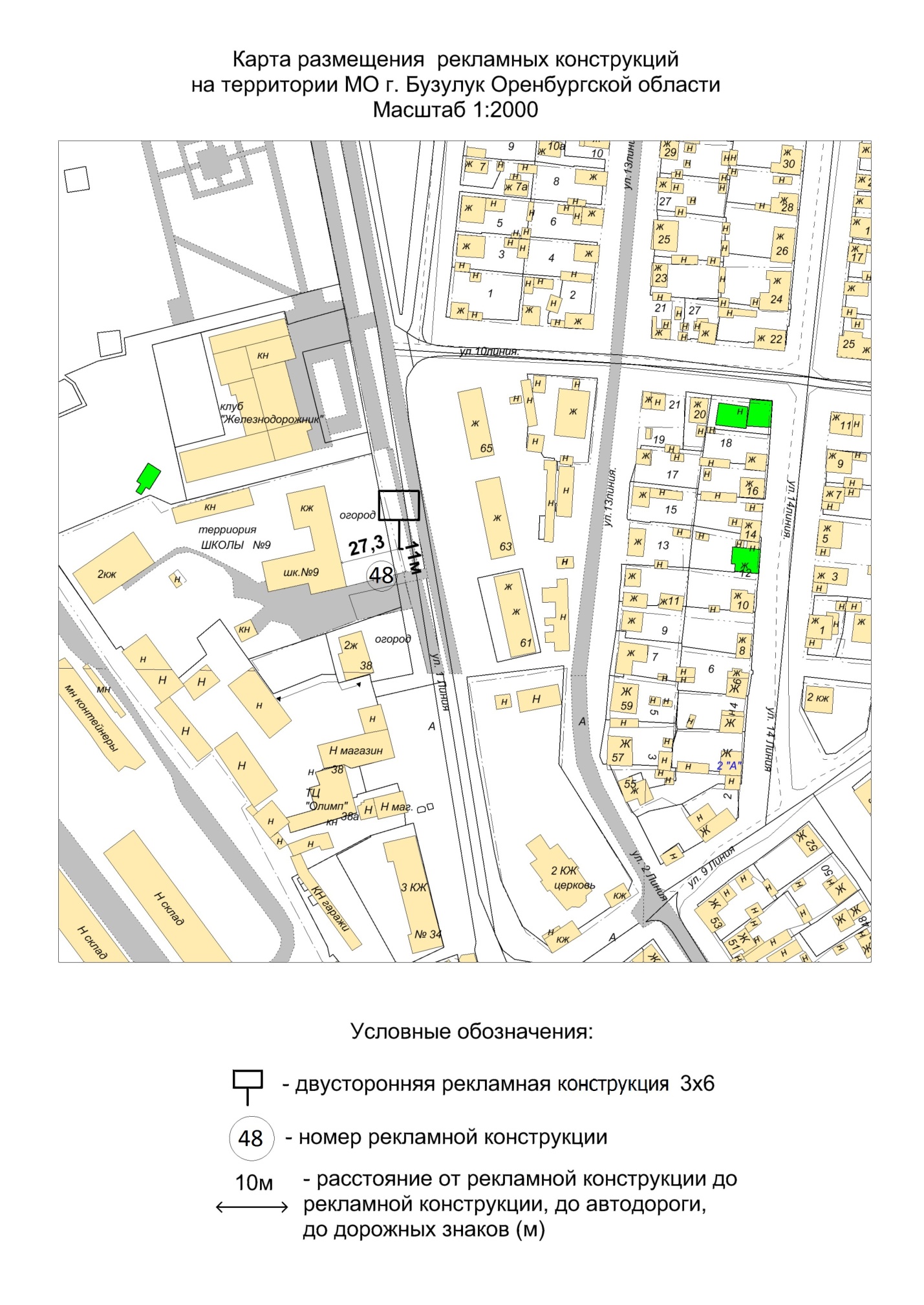 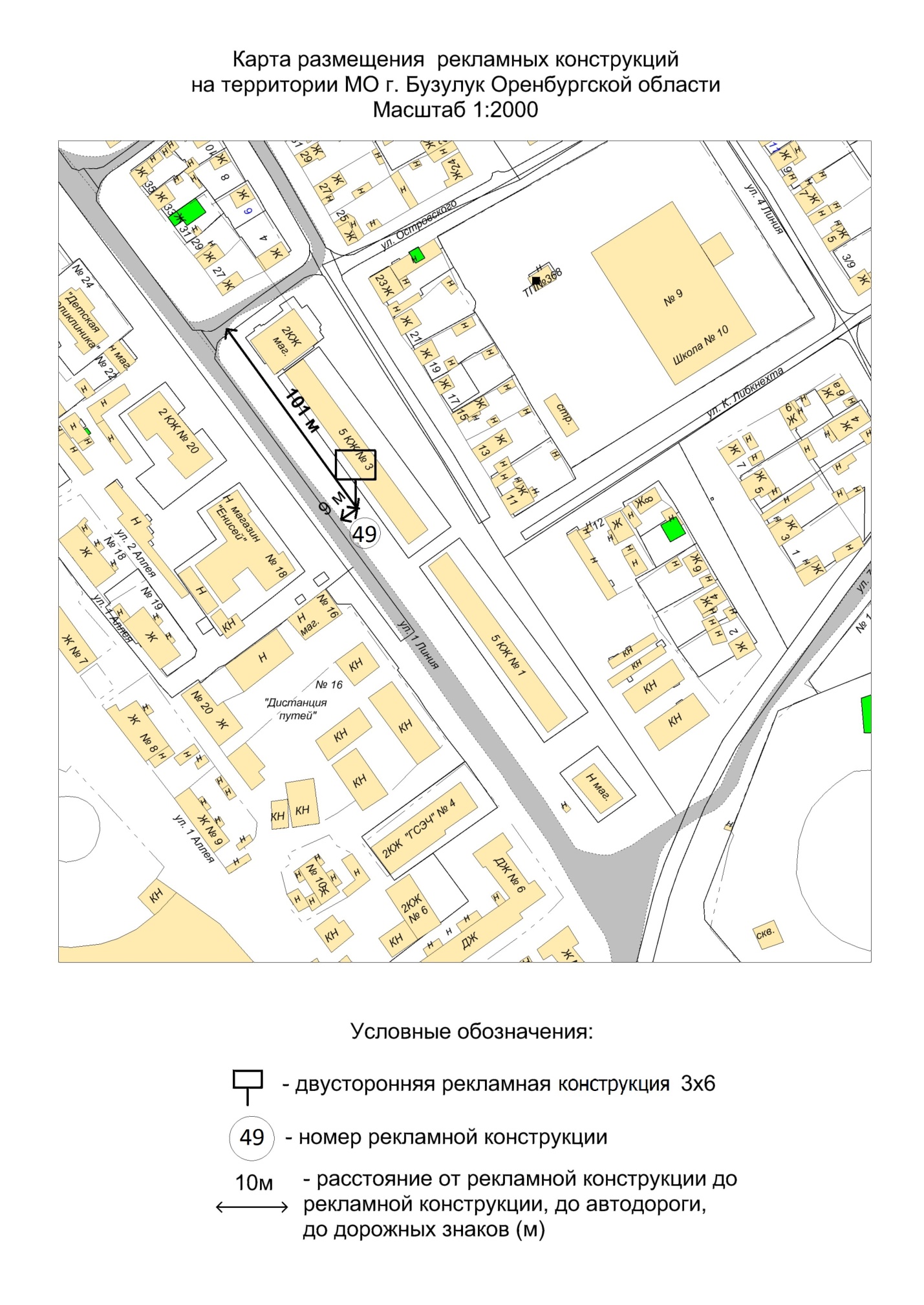 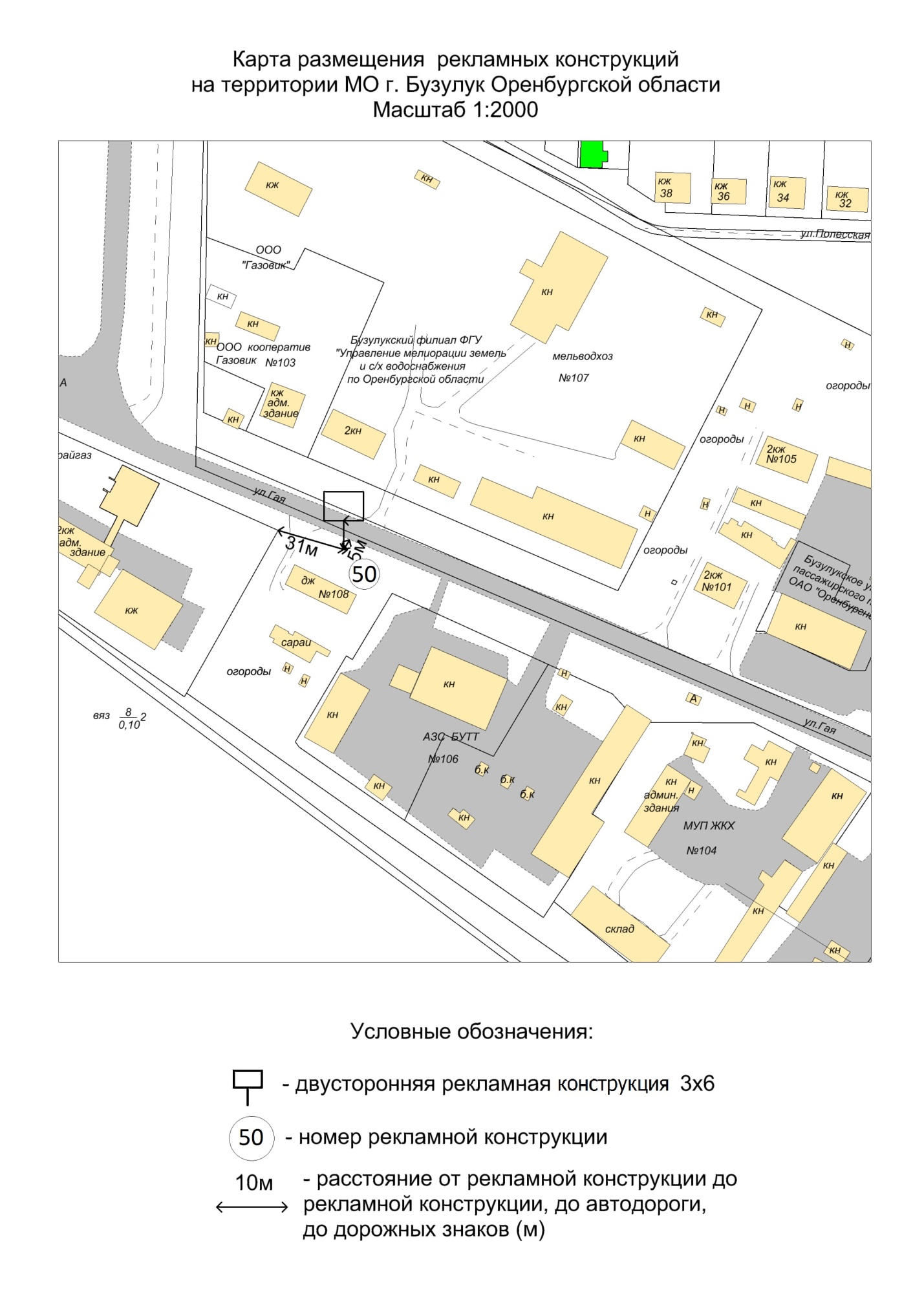 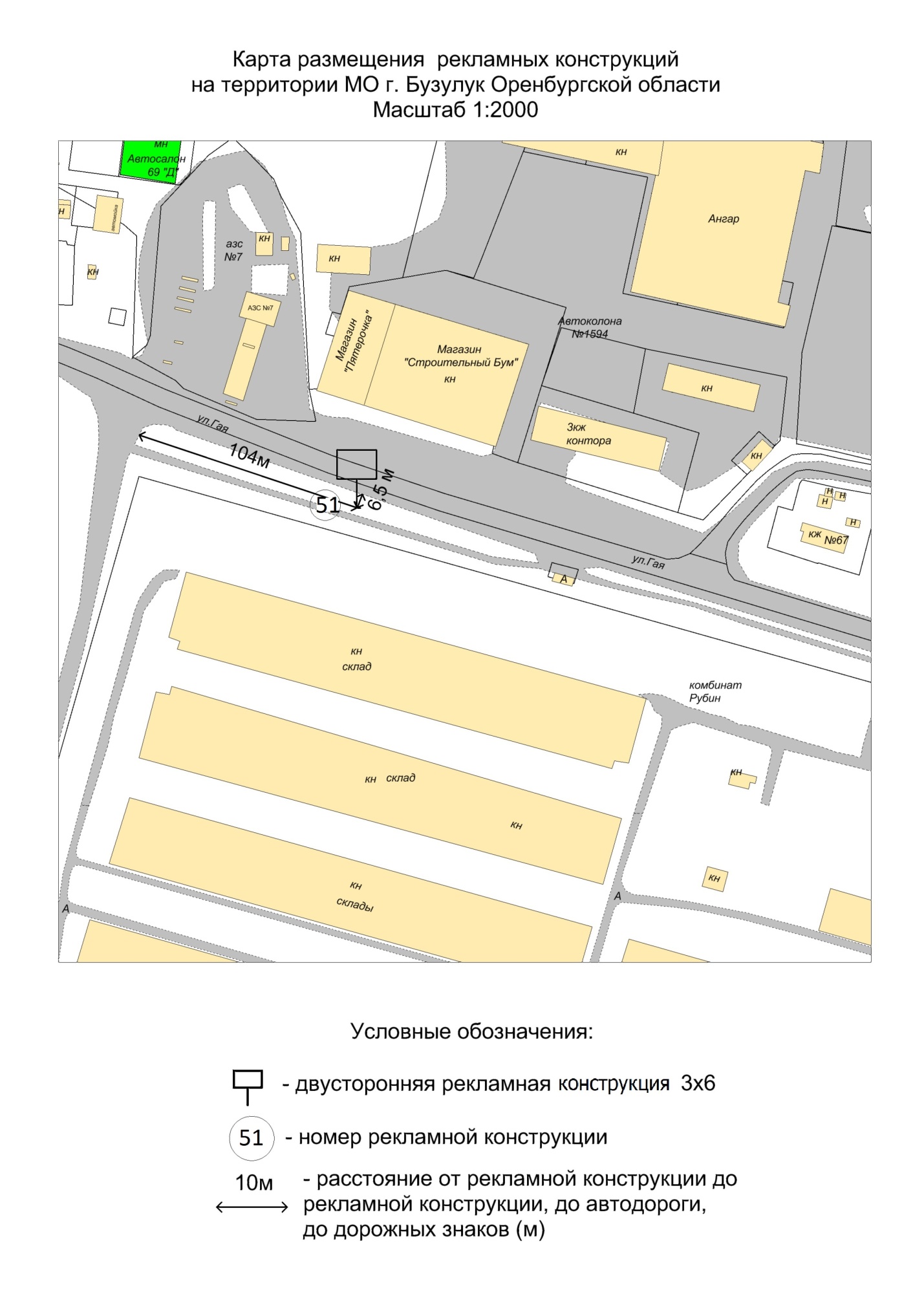 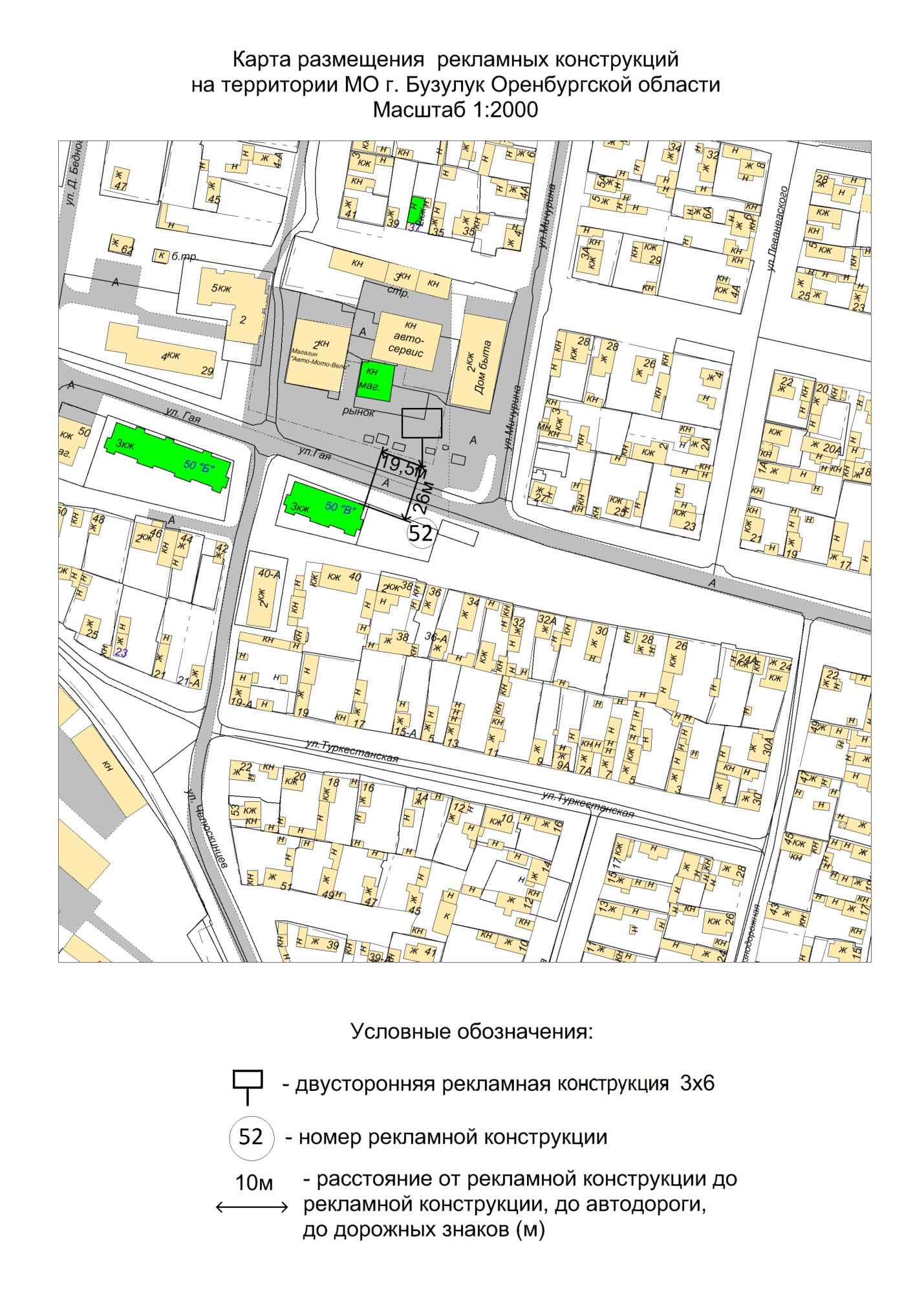 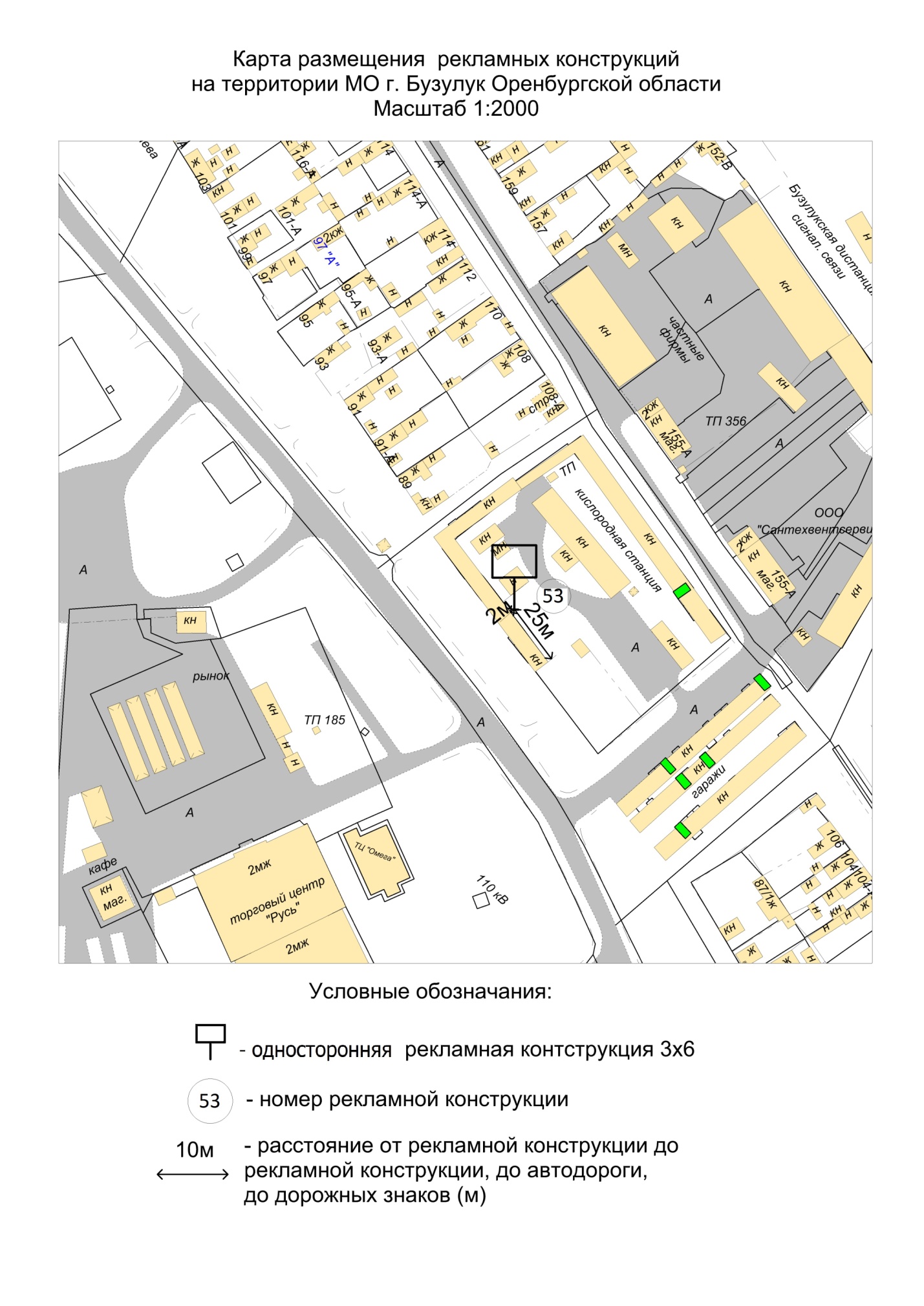 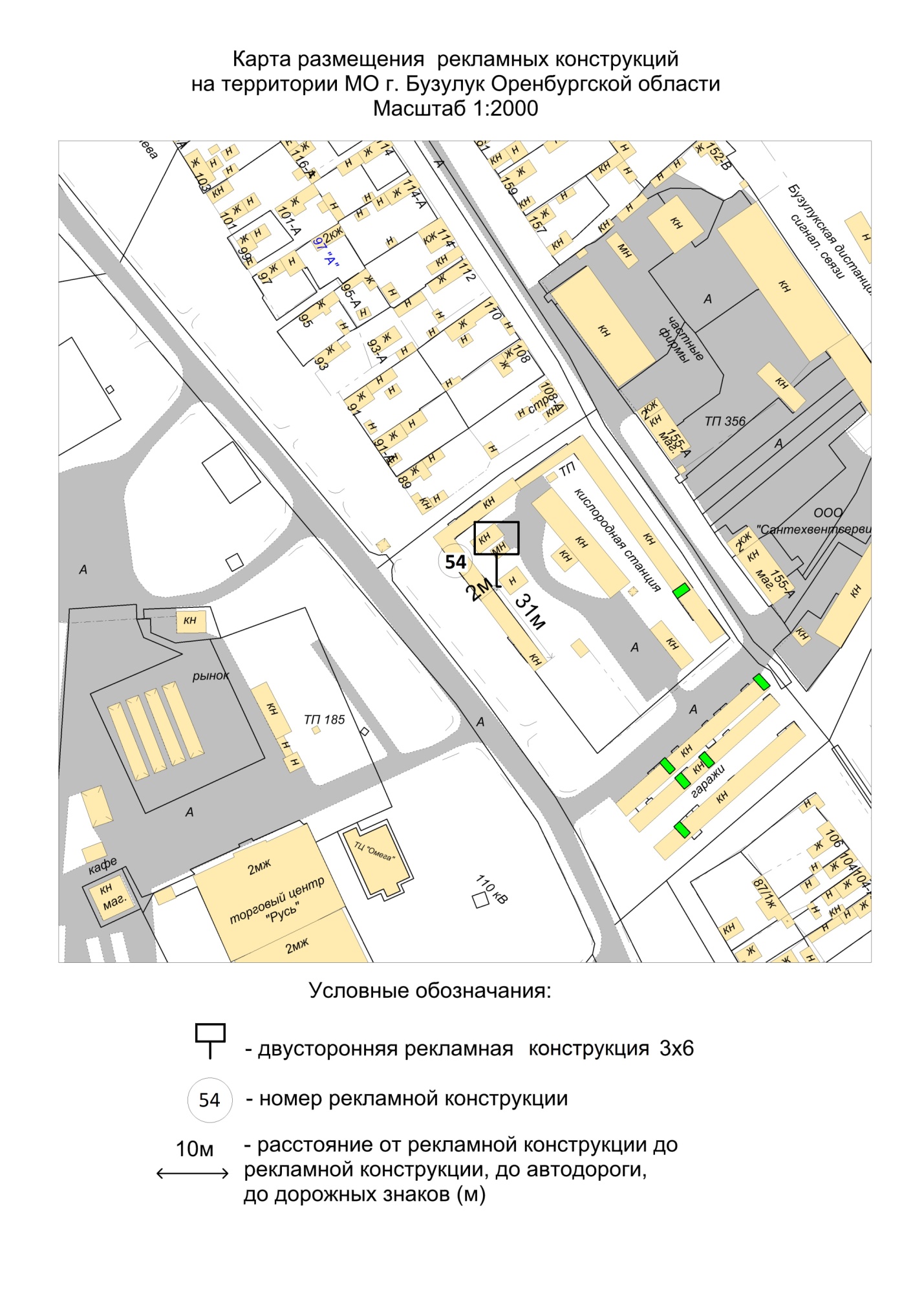 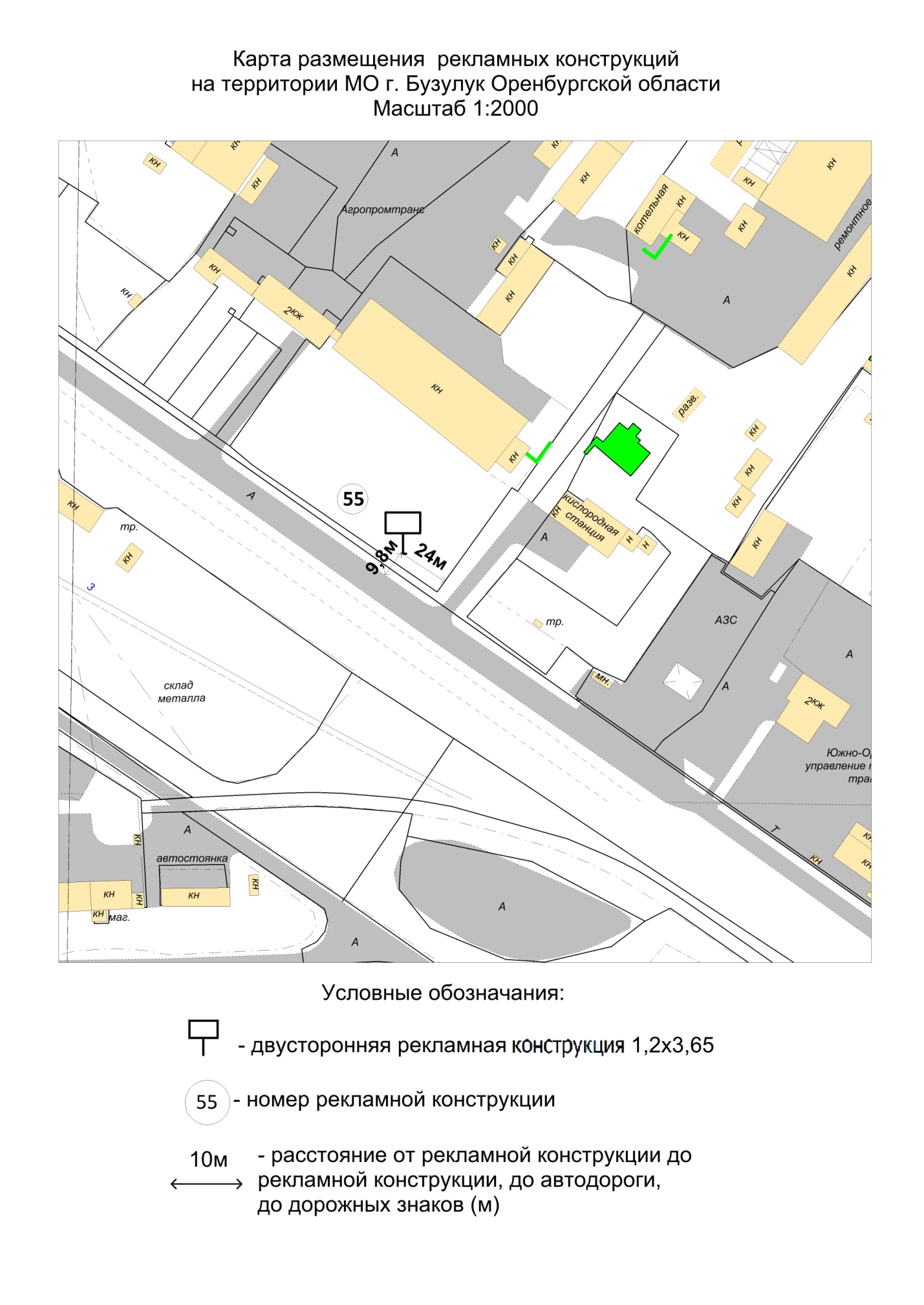 